2.1. Результаты диагностики проведенных ВПР, КДР, НИКО.Анализ результатов ВПР, КДР и НИКОВПРВ 2018-2019 г. в МБОУ гимназии №18 проводились Всероссийские проверочные работы (ВПР) среди 4-7 классов (ФГОС) и 11-х выпускных классов. Результаты ВПР используются для анализа и совершенствования системы обучения в гимназии. Преподаватели гимназии на основе данных результатов реализуют индивидуальную работу с учащимися по устранению имеющихся пробелов в знаниях. ВПР выполняются по заданиям, разработанным на федеральном уровне, и проверяются по единым критериям. В рамках ВПР осуществляется проверка наиболее значимых аспектов подготовки школьников как с точки зрения использования результатов обучения в повседневной жизни, так и продолжения образования. Ниже представлен анализ результатов ВПР по русскому языку и математике на основе данных, представленных СтатГрад. Следует отметить, что анализ содержит информацию не только о количестве участников ВПР, но и о достижениях планируемых результатов в соответствии с ФГОС.4 классМатематикаРусский языкОкружающий мир5 классМатематикаРусский языкБиологияИстория6 классМатематикаРусский языкБиологияГеографияИсторияОбществознание7 классМатематикаРусский языкБиологияФизикаГеографияИстория11 классАнглийский языкБиологияФизикаГеографияИсторияХимияНИКОВ рамках Национального исследования качества образования на основании приказа Департамента образования администрации муниципального образования город Краснодар от «12» октября 2018 года №1717 «Об организации проведения Национального исследования качества образования по учебному предмету «География» в 7-х и 10-х классах общеобразовательных организаций муниципального образования город Краснодар» в гимназии проводили диагностическую работу по географии среди 7 и 10 классов.Анализ результатов следующий:7 класс10 классКДРКраевые контрольные диагностические работы проводились в гимназии по различным предметам в 1-11-х классах, включая комплексные работы для классов начальной школы. Каждое методическое объединение провело анализ полученных результатов и определило дальнейший план работы с учетом анализа. Ниже представлены последние результаты выпускных классов по основным предметам – русскому языку и математике.9 классМатематикаРусский язык11 классМатематика (базовый уровень)Математика (профильный уровень)Русский языкполитики Краснодарского края от 24.01.2019 №235 «О проведении итогового собеседования по русскому языку в Краснодарском крае в 2019 году», приказом департамента образования администрации муниципального образования город Краснодар от 07.02.2019 №142 «О проведении итогового собеседования по русскому языку в 9-х классах в муниципальном  образовании город Краснодар в 2019 году»   выпускники гимназии приняли участие в проведении  итогового устного собеседования по русскому языку (модель №1) в соответствии с требованиями Порядка 13.02.2019 года.  Оценивание осуществлялось по системе «зачет-незачет». В текущем учебном году результаты собеседования являлись основным  условием допуска к ГИА-9 .  С учащимися была проведена огромная подготовительная работа. Кроме того, каждый ученик получил памятку по подготовке к данному виду мониторинга. Для учащихся, находящихся на домашнем обучении, имеющих статус ребенка с ОВЗ (Качайло Милена, Беломестнов Дмитрий), итоговое устное собеседование было организовано и проведено на дому.Все учащиеся гимназии успешно справились с поставленной задачей, получили «зачет» и соответственно допуск к ГИА-9. В государственной итоговой аттестации в 2019 году в МБОУ гимназии № 18 принимали участие 169 выпускников 9-х классов, двое (Белая Диана, 9Е кдасс, Зюбриковский Антон, 9Э класс) по решению педагогического совета  (протокол № 13 от 22.05.2019) не допущены в итоговой аттестации . ГИА проводилась в форме основного государственного экзамена (ОГЭ) и государственного выпускного экзамена (ГВЭ) для обучающихся с ограниченными возможностями здоровья, обучающихся детей-инвалидов. Государственная итоговая аттестация для данной категории учащихся была сокращена до двух обязательных предметов в форме ГВЭ. Таких учащихся в МБОУ гимназии № 18 в 2018 году было 7 человек. Качайло Милена, 9А класс, и Беломестнов Дмитрий, 9Е класс, сдавали два основных экзамена на дому.Все учащиеся с ОВЗ успешно прошли итоговую аттестацию.Результаты государственной итоговой аттестации по образовательным программам основного общего образования по русскому языку в форме ГВЭРезультаты государственной итоговой аттестации по образовательным программам основного общего образования по математике в форме ГВЭВ 2018 году выпускники основной школы сдавали 4 экзамена: 2 обязательных по русскому языку и математике и 2 экзамена по выбору обучающегося по двум учебным предметам (физика, химия, биология, литература, география, история, обществознание, иностранные языки, информатика и ИКТ). Результаты ГИА признавались удовлетворительными в случае, если обучающийся по сдаваемым учебным предметам (русский язык, математика, два учебных предмета по выбору) набрал минимальное количество баллов, определенное МОН КК. Таким образом, основанием для получения аттестата об основном общем образовании в 2018-2019 учебном году являлось успешное прохождение ГИА по 4 учебным предметам.На основании протоколов государственной итоговой аттестации и в соответствии с приказом Министерства образования и науки РФ от 14.02.2014№ 115 «Об утверждении Порядка заполнения, учета и выдачи аттестатов об основном общем и среднем общем образовании и их дубликатов», письмами Министерства просвещения РФ от 01 04.2019 № ТС-842/04, МОН и МП Краснодарского края от 14.06.2017 № 47-10504/17-11 «Об особенностях заполнения бланков документов об образовании в 2017/2018 учебном году, награждении медалью «За особые успехи в учении», от 14.05.2019 №47-01-13-9068/19 «О порядке заполнения аттестата об основном общем образовании» 20 выпускников, что на 6 больше предыдущего учебного года, получили аттестаты об основном общем образовании с отличием:         Пять выпускников 9-х классов, что на 7 человек меньше, чем в  предыдущем учебном году, во время государственной итоговой аттестации получили неудовлетворительный результат по одному предмету, из них один–2 дойки. В соответствии с Порядком проведения государственной итоговой аттестации по образовательным программам основного общего образования, утверждённым приказом Министерства просвещения Российской Федерации и Федеральной службы по надзору в сфере образования и науки от 07.11.2018 № 189/1513,  на основании решения председателя ГЭК КК к повторной сдаче экзаменов в дополнительные сроки были допущены следующие выпускники 9-х классов, получившие неудовлетворительные результаты или отсутствовавшие на экзамене по уважительной причине:При повторном прохождении государственной итоговой аттестации в резервные сроки с 25.06.2019 - 02.07.2019  все выпускники получили положительные отметки. 	Сведения о результатах государственной итоговой аттестации в МБОУ гимназии № 18 в 2019 году представлены в таблице. (Приложение № 1)Результаты обязательных экзаменов: (в сравнении за 4 последних учебных года)Русский язык (ОГЭ)МатематикаРезультаты по классамРусский языкМинимальный балл – 15Максимальный балл – 39МатематикаМинимальный балл – 8Максимальный балл – 32Количественный выбор предметов для прохождения ГИА-9 в МБОУ гимназии № 18 в 2018 году представлен на диаграмме:Сравнительный анализ выбора предметов с предыдущим учебным годом:Таким образом, в 2019 году, как и в предыдущие годы, наиболее востребованным из предметов по выбору остается обществознание: его выбирают более 70% выпускников. Наши гимназисты отдают предпочтение следующим предметам:обществознание 		75,9%   (72,7%)  география			22,2%  (32,9%)английский язык		18,5%   (18,0%)биология			23,5%   (13,4%)физика 			8,6 %    (11,2%)химия                              12, 3%  (8,7%) информатика и ИКТ	22,2%   (15,5%) литература 			8,0%     (19,3%)история			8,0%     (3,7%)Из данных таблицы видно, что значительно увеличилось количество выпускников, сдающих химию, информатику и ИКТ, биологию, историю; снижение наблюдается по таким предметам, как физика, география, литература. Выбор английского языка остается приблизительно на том же уровне.ВЫБОР ЭКЗАМЕНОВ ПО КЛАССАМРезультаты экзаменов по выбору обучающихся	Физика	     БиологияИсторияГеографияОбществознаниеЛитератураХимия                                         ИнформатикаАнглийский языкСравнительный анализ результатов государственной итоговой аттестации (средний балл) в 2017 г. и в 2018 г. представлен на диаграмме:Таким образом, в 2019 году в МБОУ гимназии № 18 повысилось качество обученности по математике, истории, обществознанию, биологии, английскому языку. Однако по остальным предметам отмечается понижение  среднего балла.Совпадение годовых и экзаменационных отметок:ВЫВОДЫ И РЕКОМЕНДАЦИИ:Наибольший процент понижения экзаменационных  отметок по обществознанию, истории, биологии, информатике и ИКТ указывает на необъективность выставления учителями-предметниками текущих и итоговых отметок в процессе обучения.Невозможно сравнить результаты по математике, т.к. при выставлении итоговой отметки учитывались  годовые по двум предметам: алгебре и геометрии, а экзаменационная отметка предполагалась только одна. и отметка  аттестаты выпускников 9-х классов внесен  единый предмет «математика».Анализируя результаты государственной итоговой аттестации 2019 года, следует отметить огромную кропотливую работу учителей-предметников по подготовке выпускников, в т.ч. и в резервный период, что помогло ликвидировать неудовлетворительные отметки  основного периода и завершить итоговую аттестацию с положительными результатами. Методическим объединениям учителей-предметников необходимо детально изучить сложившуюся в этом учебном году ситуацию, проанализировать результаты и наметить план работы по подготовке выпускников 9-х классов к ГИА на 2019-2020 учебный год.2.3. Результаты ЕГЭАнализ итоговой аттестациивыпускников 11-х классов МБОУ гимназии № 18в 2018-2019 учебном годуГосударственная итоговая аттестация выпускников 11 классов МБОУ гимназии № 18 осуществлялась в соответствии с нормативными документами по проведению итоговой аттестации федерального, регионального и муниципального уровней:Приказ Минпросвещения России и Рособрнадзора от 07.11.2018 № 190/1512 (актуальный документ) «Об утверждении Порядка проведения государственной итоговой аттестации по образовательным программам среднего общего образования» (зарегистрирован Минюстом России 10 декабря 2018г., регистрационный № 52952).Постановление правительства РФ от 31.08.2013г. №755 (актуальный документ) «О федеральной информационной системе обеспечения проведения государственной итоговой аттестации обучающихся, освоивших основные образовательные программы основного общего и среднего общего образования, и приёма граждан в образовательные организации для получения среднего профессионального и высшего образования и региональных информационных системах обеспечения проведения государственной итоговой аттестации обучающихся, освоивших основные образовательные программы основного общего и среднего общего образования».Приказ Минобрнауки РФ от 14 октября 2015 г. N1147 «Об утверждении Порядка приема на обучение по образовательным программам высшего образования - программам бакалавриата, программам специалитета, программам магистратуры».Письмо Рособрнадзора от 24.03.2016г. №02-133 «О наличии и использовании средств связи в пункте проведения экзаменов».Приказ Рособрнадзора от 18.11.2016г. №1967 «Об определении минимального количества баллов единого государственного экзамена, подтверждающего освоение образовательной программы среднего общего образования, и минимального количества баллов единого государственного экзамена, необходимого для поступления в образовательные организации высшего образования на обучение по программам бакалавриата и программам специалитета».Письмо Федеральная служба по надзору в сфере образования и науки (Рособрнадзор) от 26.02.2015 № 02-61 «Документы по организации и проведении государственной итоговой аттестации по образовательным программам основного общего и среднего общего образования».Федеральная служба по надзору в сфере образования и науки (Рособрнадзор) Распоряжение от 23.03.2015 № 794-10 «Об установлении минимального количества баллов единого государственного экзамена, необходимого для поступления на обучение по программам бакалавриата и программам специалитета, и минимального количества баллов единого государственного экзамена, подтверждающего освоение образовательной программы среднего общего образования».Письмо МОН и МП КК от 06.09.2018 №47-13-17801/18 «О подготовке к проведению итогового сочинения (изложения) в 2018-2019 учебном году».Приказ МОН и МП КК от 20.09.2018 №3433 «Об утверждении «Дорожной карты» подготовки и проведения государственной итоговой аттестации по образовательным программам основного общего и среднего общего образования в Краснодарском крае в 2019 году». Приказ МОН и МП КК от 11.10.2018 №3615 «Об утверждении информационно-разъяснительной работы о порядке проведения государственной итоговой аттестации по образовательным программам основного общего и среднего общего образования в Краснодарском крае в 2018-2019 учебном году».Письмо МОН и МП КК от 24.09.2018 №47-13-19151/18 «Об организации и проведении ИРР по вопросам ГИА в 2019 году».Приказ МОН и МП КК от 11.10.2018 №3674 «О работе телефонов «горячей линии» по вопросам организации и проведения государственной итоговой аттестации по образовательным программам основного общего и среднего общего образования в Краснодарском крае в 2018-2019 учебном году».Приказ Министерства образования и науки Краснодарского края от 02.04.2013 № 1726 «Об утверждении Порядка пользования калькуляторами при проведении единого государственного экзамена в Краснодарском крае».Приказ ДО АМО г. Краснодар от 06.11.2018 № 1876 «Об обеспечении условий для организации проведения ГИА по образовательным программам ООО и СОО в муниципальном образовании г. Краснодар в 2019 года».Приказ ДО АМО г. Краснодар от 04.09.2018 № 1494 «О назначении ответственных за организацию и проведение ГИА по образовательным программам основного общего, среднего общего образования и независимой оценки качества образования в муниципальном образовании город Краснодар в 2019 году».Приказ ДО АМО г. Краснодар от 25.10.2018 № 1786 «Об утверждении плана ИРР о порядке проведения ГИА по программам основного общего и среднего общего образования в муниципальном образовании город Краснодар в 2018 – 2019 учебном году».В соответствии с планом мероприятий МБОУ гимназии № 18 по подготовке и проведению государственной итоговой аттестации в 2018-2019 учебном году администрацией гимназии была организована работа по реализации плана по следующим направлениям: - информационно-разъяснительная работа с учащимися, родителями, педагогами; - работа с выпускниками по подготовке к экзаменам; - осуществление контроля подготовки выпускников к экзаменам. В рамках информационно-разъяснительной работы в гимназии оформлены стенды по ЕГЭ, предметные стенды в кабинетах. В библиотеке и в кабинете заместителя директора по УВР находились папки с документами и материалами по ЕГЭ, информация размещена на школьном сайте, действовала «горячая линия» по вопросам подготовки к ЕГЭ на уровне гимназии. Проводились родительские собрания, классные часы, совещания педагогических работников по разъяснению нормативных документов:порядок и процедура проведения ЕГЭ; соблюдение информационной безопасности и ответственности за ее нарушение, о поведении на экзамене,о сроках выбора экзаменов,о процедуре подачи апелляций. Имеются протоколы родительских собраний, классных часов, листы ознакомления учащихся, родителей, педагогических работников. В целях обеспечения качественной подготовки учащихся к экзаменам осуществлялась разноуровневая подготовка к экзаменам согласно графику дополнительных занятий, во внеурочное время, отработка отдельных заданий, учитывая результаты КДР, проводились дополнительные занятия с учащимися на каникулах.Проведенные в апреле 2018 года пробные экзамены по русскому языку и математике в гимназии позволили учащимся реально оценить свои возможности и проверить уровень знаний. Результаты были следующими:С учащимися, не преодолевшими порог успешности, были организованы дополнительные индивидуальные занятия по подготовке к экзамену, администрация проводила периодические проверочные работы. Учителя-предметники, администрация регулярно осуществляли мониторинг обученности, результативности контрольных работ, посещаемости дополнительных занятий. Классные руководители своевременно знакомили родителей с результатами контрольных работ, текущими оценками, знакомили родителей с графиком дополнительных занятий.Согласно Порядку проведения государственной итоговой аттестации 5 декабря 2018 все выпускники написали итоговое сочинение, успешное написания которого является одним из условий допуска к государственной итоговой аттестации. Темы для написания сочинений звучали следующим образом:Все учащиеся получили «зачет» по результатам проверки итогового сочинения. При этом количество зачетов по отдельным критериям проверки представлено в следующей таблице:В государственной итоговой аттестации (май-июнь 2018г.) принимали участие 129 выпускников 11 классов. Все выпускники 11 классов сдавали экзамены в форме ЕГЭ. На получение медали «За особые успехи в учебной деятельности» претендовали 11 выпускников. Результаты выпускников представлены в таблице ниже:Количественный выбор предметов (количество учащихся) на ЕГЭ представлен на диаграмме: В процентном соотношении выбор предметов по выбору среди выпускников 2018-2019 учебного года выглядит следующим образом:математика профильного уровня	58,9%обществознание 				42,6%  математика базового уровня            41%история 					21,7% физика					19,4%английский язык				17% биология					16,2%информатика и ИКТ			13,2%литература					11,6%химия					9,3%география					2,3%Таким образом, в 2019 году наиболее востребованными из предметов, за исключением обязательного предмета – математики (профильного и базового уровней), являются:обществознаниеисторияфизикаВыбор экзаменов по классам распределился следующим образом:Общий анализ результатов экзаменов в форме ЕГЭ приведен в таблице. Средний балл по предметам в сравнении по классам представлен на следующей диаграмме: Количество выпускников, получивших высокие баллы, а также не преодолевших порог успешности представлен в таблице: Как видно из таблиц в гимназии два 100-балльных результатов по русскому языку (Зозуля Анастасия – 11А и Щербакова Анастасия – 11Г). Не преодолели порог успешности 8 человек. Из них:по математике профильной – Казаков Даниил (11Г) - 23 балла;по физике 1 человек – Казаков Даниил (11Г) - 30 баллов;по химии 1 человек – Тарасюк Кирилл (11Г) – 14 баллов;по информатике и ИКТ 1 человек – Сухомлин Денис (11Б) – 14 баллов;по обществознанию 2 человека – Кириченко Никита (11Г), Моисеенко Даниил (11Г).Динамика среднего балла ЕГЭ за четыре годаВ 2018-2019 учебном году произошло повышение среднего тестового балла в гимназии произошло по всем предметам, за исключением физики, обществознания и истории.Учителям-предметникам, администрации предстоит проводить системную работу по обеспечению базовых знаний, методическим объединениям учителей детально изучить сложившуюся в этом учебном году ситуацию, проанализировать результаты и наметить план работы на 2019-2020 учебный год.Динамика среднего балла по всем предметам за период 2017-2019 гг. представлена на следующей диаграмме.Сравнительный анализ результатов ЕГЭ – 2019Анализ результатов ЕГЭ - 2019 по предметам.Русский языкПорог успешности – 36 баллов Математика профильнаяПорог успешности – 27 баллов Математика базоваяПорог успешности – 3 баллаФизикаПорог успешности – 36 балловХимияПорог успешности – 36 балловИнформатика и ИКТПорог успешности – 40 балловБиологияПорог успешности – 36 балловИсторияПорог успешности – 32 баллаГеографияПорог успешности – 37 баллов Английский языкПорог успешности – 22 балловОбществознаниеПорог успешности – 42 баллаЛитератураПорог успешности –32 баллаВыводы:Работу по подготовке к успешному прохождению государственной итоговой аттестации в форме ЕГЭ можно признать удовлетворительной. В связи с усилением базовых предметов учебного плана элективными курсами «Практикум по русскому языку», «Практикум по математике» получены хорошие результаты по обязательным предметам. Так же на профильном уровне изучались обществознание, экономика, право; проводились КДР по всем предметам и репетиционные экзамены по русскому языку, математике, обществознанию, информатике, английскому языку, физике, химии и биологии; всеми учителями-предметниками в течение года проводились дополнительные занятия, групповые и индивидуальные консультации, велись индивидуальные карты достижений учащихся. Особо хочется отметить планомерную работу следующих учителей Нашебы Л.В., Полежаевой Г.В., Богиной Г.В. (русский язык и литература); Зюзкиной А.Н. (математика), Устименко Г.В. (история и обществознание).На должном уровне была проведена работа с учащимися группы риска (малые педагогические советы, совещания при директоре с приглашением родителей, индивидуальные дополнительные консультации). Все учащиеся (кроме Казакова Д.)прошли порог успешности по основным предметам и получили аттестаты. Вся информация по подготовке к ЕГЭ отражались на сайте школы: расписание экзаменов, минимальное количество баллов, образцы бланков, советы учащимся и их родителям, план работы по подготовке к ЕГЭ, консультации психолога, телефоны «горячей линии», графики консультаций администрации и дополнительных занятий по отдельным предметам и т.д.На августовских заседаниях методических объединений учителям сделать анализ результатов ЕГЭ выпускников 11-х классов и наметить пути устранения допущенных ошибок и получения более высокого результата ЕГЭ по предмету.Учителям русского языка и  математики провести анализ результатов ЕГЭ и поделится опытом работы при подготовке к ЕГЭ  на августовском педсовете.Задачи на новый учебный год:Повышение качества знаний учащихся ( за счет выстраивания индивидуальной работы). Повышение ответственности учителя и учащихся за результаты своего труда.Обеспечение психологического комфорта для учителя, учащихся и родителей ( нет страха перед ЕГЭ, заинтересованность в результатах);Совершенствование системы внутришкольного контроля. В связи с этим в новом учебном году направить управленческие решения на:Усиление контроля деятельности учителя и исполнения им образовательной программы;Принятие мер по повышению квалификации учителя и обмену опытом среди педагогов;Коррекцию календарно-тематического планирования учителя и учебного плана;Реализацию индивидуального подхода в обучении учащихся и построение индивидуальных образовательных  траекторий;Принятие мер по повышению мотивации профессионального роста учителя и ученика (система поощрений, портфолио ученика и учителя и т.д.);Внедрение новых образовательных технологий в практику преподавания и т.п.Организация информационно-разъяснительной работы с участниками ЕГЭ по изучению нормативно-правовых документов по организации и проведению ЕГЭ в 2020 году.Разработка плана мероприятий по оказанию методической помощи педагогам, чьи выпускники показали низкие результаты на экзаменах.Усиление контроля подготовки к ЕГЭ 2020 года слабоуспевающих учащихся.Активизация работы учителей предметников со специалистами МКУ КНМЦ ( посещение семинаров, творческих лабораторий, практикумов) с целью повышения профессионализма и педагогического мастерства.2.4. Работа с обучающимися ОВЗНа основании ФЗ «Об образовании лиц с ограниченными возможностями здоровья» и ФЗ «Об образовании в Российской Федерации», направленных на  реализацию права лиц с ограниченными возможностями здоровья на образование любого уровня и направленности в соответствии с их способностями и возможностями  и  в целях социализации указанных лиц в МБОУ гимназии создаются условия для инклюзивного образования. В течение 2018-2019 учебного года работа по инклюзивному образованию проводилась в соответствии с «Положением об организации инклюзивного образования».  На конец учебного года на учете в гимназии состояло   23  обучающихся с ограниченными возможностями здоровья (дети-инвалиды), 9 обучающихся  со статусом ОВЗ (задержка психического развития). Все дети по заключениям ПМПК обучались по АООП для обучающихся с задержкой психического развития.  И них:   9 учащихся обучались на домашнем обучении; 1чел.- на домашнем обучении и дистанционно,   2 чел. -обучение по АООП для детей с расстройством аутистического и АООП для детей с умственной отсталостью. Численность обучающихся (воспитанников), включённых в инклюзивное образование в МБОУ гимназии № 18 г. Краснодара по состоянию на 21.05.2019.В соответствии с приказом Министерства просвещения Российской Федерации и Федеральной службы по надзору в сфере образования и науки от 07.11.2018 № 189/1513 «Об утверждении Порядка проведения государственной итоговой аттестации по образовательным программам основного общего образования», приказом министерства образования, науки и молодёжной политики Краснодарского края от 24.01.2019 №235 «О проведении итогового собеседования по русскому языку в Краснодарском крае в 2019 году», приказом департамента образования администрации муниципального образования город Краснодар от 07.02.2019 №142 «О проведении итогового собеседования по русскому языку в 9-х классах в муниципальном  образовании город Краснодар в 2019 году»   выпускники гимназии приняли участие в проведении  итогового устного собеседования по русскому языку (модель №1) в соответствии с требованиями Порядка 13.02.2019 года. Оценивание осуществлялось по системе «зачет-незачет». В текущем учебном году результаты собеседования являлись основным  условием допуска к ГИА-9 .  С учащимися была проведена огромная подготовительная работа. Для учащихся, находящихся на домашнем обучении, имеющих статус ребенка с ОВЗ , итоговое устное собеседование было организовано и проведено на дому. ГИА проводилась в форме основного государственного экзамена (ОГЭ) и государственного выпускного экзамена (ГВЭ) для обучающихся с ограниченными возможностями здоровья, обучающихся детей-инвалидов. Государственная итоговая аттестация для данной категории учащихся была сокращена до двух обязательных предметов в форме ГВЭ. Таких учащихся в МБОУ гимназии № 18 в 2018 году было 7 человек, 2 учащихся  сдавали два основных экзамена на дому. 1 чел. - обучающийся 11 класса (ребенок- инвалид)  успешно сдал ЕГЭ. Все учащиеся с ОВЗ успешно прошли итоговую аттестацию.Все обучающиеся успешно закончили учебный год,  и перешли в следующий класс. В течение учебного года проводилась работа по вовлечению детей-инвалидов, детей с ОВЗ в учебно-воспитательный процесс гимназии. Детям с ограниченными возможностями (особыми образовательными потребностями)  оказывалась необходимая  психолого-педагогическая помощь и поддержка для достижения социального и личного благополучия через доступное обучение и воспитание.Все дети-инвалиды включены в полную инклюзию (обучаются по классно-урочной форме). Дневная форма обучения создает необходимые условия для получения качественного образования без дискриминации учащихся с ограниченными возможностями здоровья:усвоение в полном объеме учебных программ, в том числе повышенного уровня по русскому языку и обществознанию;участие в интеллектуальных конкурсах  олимпиадах;участие в творческих конкурсах чтецов, библиотечных уроках, занятиях в музыкальных, хореографической студии и кружках;участие в тимуровских и волонтерских акциях и мероприятиях;участие в программе временного трудоустройства несовершеннолетних.Коррекция нарушений развития и социальной адаптации осуществляется социально-психологической службой, которая проводит диагностику развития учащихся, психологические тренинги, способствующие социализации учащихся, оказывает  консультативную помощь педагогам в организации  занятий с данными детьми, родителям в вопросах воспитания.Социальному развитию лиц с ограниченными возможностями здоровья способствуют:Общественно-значимые общешкольные мероприятия (традиционные школьные праздник, акции «В нашей школе- не курят», «Газета в руки- ветеранам», благотворительные акции, творческие слеты, мероприятия, приуроченные ко «Дню инвалида». Посещение с классами музейных экспозиций, экскурсионные поездки по городу и краю. Вовлечение во внеурочную деятельность.В гимназии создан и работает психолого – медико – педагогический консилиум в составе 9 человек, председатель зам. директора по УВР Нашеба Л.В.  Целью ПМПк является определение и организация в гимназии №18 адекватных условий развития, обучения и воспитания в соответствии со специальными образовательными потребностями и индивидуальными возможностями ребенка.  Заседания комиссии проводятся согласно  плана. Членами ПМПк  гимназии №18 :проводилась своевременная диагностика отклонений в развитии детей с целью  выявления резервных возможностей ребенка, разрабатывались рекомендации учителям  и родителям. В течение 2018-2019 учебного года проведено  5 заседаний ПМПк, 4 учащихся направлены на городской ПМПК, с 5 учащимися (дети с ОВЗ) педагогами - психологами Скачко Е.П., Колывановой И.Н. проводилась коррекционно-развивающая работа. Основными направлениями коррекционно-развивающей работы психолога с детьми с ОВЗ, находящимися в условиях образовательной интеграции, являются:развитие эмоционально-личностной сферы и коррекция её недостатков;развитие познавательной деятельности и целенаправленное формирование высших психических функций;формирование произвольной регуляции деятельности и поведения;формирование и развитие социальных навыков и социализации.   Социальный педагог Ереджибок Ф.А. ведет работу по формированию и коррекции муниципального электронного банка данных детей-инвалидов, учащихся с ОВЗ, проводит индивидуальные консультации для детей инвалидов и их родителей, проводит мероприятия с детьми-инвалидами согласно плану учебно-воспитательной работы гимназии.Отчёт о проведённых мероприятиях в МБОУ гимназии № 18 в Декаду инвалидов (с 28 ноября по 5 декабря 2018 года)Педагогический коллектив гимназии уделяет большое внимание  социализации учащихся через системно-деятельностный подход в рамках реализации ФГОС второго поколения.  28 декабря 2018 года  состоялось заседание  педагогического совета на тему: «Интеграция детей с ОВЗ в гимназии и их обучение »(протокол №8), на котором рассмотрены вопросы организации работы с детьми данной категории, принципы и методы работы с детьми с ОВЗ, психологические особенности детей с ОВЗ и др.В 2019-2020 учебном году педагогическим коллективом поставлены задачи: Обеспечить системный подход к обеспечению условий для развития детей с ограниченными возможностями здоровья и оказание помощи детям этой категории в освоении Адаптированной образовательной программы.Выявлять особые образовательные потребности детей с ОВЗ, обусловленные особенностями их физического и психического развития.Формировать у всех участников образовательного процесса адекватное отношение к проблемам лиц с особыми нуждами.2.5. Работа с учащимися на дому     В 2018-2019 учебном году на домашнем обучении находилось 9 обучающихся гимназии. Организация обучения на дому осуществлялось в соответствии с Положением об организации обучения на дому (приказ гимназии №222-У от 12.09.2018), локальным актом гимназии ( Порядок регламентации и оформление отношений МБОУ гимназии № 18 с обучающимися и их родителями (законными представителями) в части организации обучения по образовательным программам начального общего, основного общего, среднего общего образования на дому и утвержденной департаментом образования «Таблицей сеткой часов учебного плана для индивидуального обучения больных детей на дому на 2019-2020 учебный год».     Для организации домашнего обучения были собраны и подготовлены все документы: заявления родителей об организации домашнего обучения обучающегося, медицинская справка, приказ об организации домашнего обучения на дому, индивидуальный учебный план, расписание занятий, подписанное родителями, рабочие программы и календарно-тематическое планирование по всем предметам индивидуального учебного плана. Также заведены индивидуальные журналы для надомного обучения, которые заполнялись учителями в соответствии с утвержденным расписанием занятий.    Проверка журналов обучения на дому в течение учебного года, показала, что все учителя своевременно и правильно записывают темы проведенных уроков и выставляют оценки. Итоговые оценки выставлены объективно. Контрольные работы по математике, алгебре, геометрии, физике, контрольные диктанты, изложения, сочинения по русскому языку и литературе проведены согласно планированию в полном объеме. Все учащиеся успешно завершили учебный год.   3 выпускника 9-х классов Иванисова Анастасия (9 В), Беломестнов Дмитрий (9Е), Качайло Милена (9 А) успешно прошли государственную итоговую аттестацию в форме ГВЭ и ОГЭ и получили аттестаты за курс основной школы. Анализ деятельности учителей по формированию УУД в 1 – 4  классах  в  2018 – 2019 учебном году.     Оценка метапредметных результатов проводилась  в ходе проведения  комплексных  контрольных работ  на межпредметной основе.  Во время выполнения работ выносилась  оценка  сформированности большинства познавательных учебных действий и навыков работы с информацией, а также опосредованная  оценка  сформированности ряда коммуникативных и регулятивных действий.     В 1 - 4  классах ведется портфолио учащегося. В ходе внутренней оценки, фиксируемой в портфолио в виде оценочных листов и листов наблюдений учителя, оценивается  достижение таких коммуникативных и регулятивных действий, которые трудно (или невозможно) проверить в ходе проверочной работы. Например, уровень сформированности такого умения как «взаимодействие с партнером»: ориентация на партнера, умение слушать и слышать собеседника; стремление учитывать и координировать различные мнения и позиции в отношении объекта, действия, события и др.     Оценка метапредметных результатов предполагает оценку универсальных учебных действий учащихся (регулятивных, коммуникативных, познавательных), т. е. таких умственных действий обучающихся, которые направлены на анализ своей познавательной деятельности и управление ею. К ним относятся:    способность обучающегося принимать и сохранять учебную цель и задачи;    самостоятельно преобразовывать практическую задачу в познавательную; умение планировать собственную деятельность в соответствии с поставленной задачей и условиями её реализации и искать средства её осуществления;    умение контролировать и оценивать свои действия, вносить коррективы в их выполнение на основе оценки и учёта характера ошибок, проявлять инициативу и самостоятельность в обучении;    умение осуществлять информационный поиск, сбор и выделение существенной информации из различных информационных источников;    умение использовать знаково-символические средства для создания моделей изучаемых объектов и   процессов, схем решения учебно-познавательных и практических задач;    способность к осуществлению логических операций сравнения, анализа, обобщения, классификации по родовидовым признакам, установлению аналогий, отнесению к известным понятиям;    умение сотрудничать с педагогом и сверстниками при решении учебных проблем, принимать на себя ответственность за результаты своих действий.Метапредметные образовательные результаты оцениваются по четырем позициям:       уровень реализации регулятивных УУД (организация и самоуправление, навыки системного, экологического мышления и т. д.);       уровень реализации познавательных УУД (мыслительные ОУУ, логические умения и т. д.);       уровень реализации коммуникативных УУД (смысловое чтение, работа в группе, монологическая речь и т. д.);       уровень развития ИКТ-компетентности (преобразование информации, владение ПК, навыки грамотного использования Интернета).      Достижение метапредметных результатов обеспечивается за счёт основных компонентов образовательного процесса — учебных предметов, представленных в федеральном компоненте учебного плана.     Основное содержание оценки метапредметных результатов на ступени начального общего образования строится вокруг умения учиться. Средствами достижения метапредметных результатов в учебниках, прежде всего, являются:    предметное содержание;    образовательные технологии деятельностного типа;    продуктивные задания творческого и поискового характера, учебное проектирование, итоговые проверочные работы, комплексные работы на межпредметной основе, мониторинг сформированности основных учебных умений.     Достижение личностных и метапредметных результатов в процессе освоения предметного содержания.     Предмет «Русский язык», наряду с достижением предметных результатов, нацелен на личностное развитие ученика, так как формирует представление•     о единстве и многообразии языкового и культурного пространства России,•     об основном средстве человеческого общения,•     воспитывает положительное отношение к правильной, точной и богатой устной и письменной речи как показателю общей культуры и гражданской позиции человека.     «Русский язык» также обеспечивает формирование коммуникативных универсальных учебных действий: учит умению ориентироваться в целях, задачах, средствах и условиях общения, выбирать адекватные языковые средства для успешного решения коммуникативных задач. Это можно было увидеть на уроках Смаль В.Ю., Крупельницкой Е.Д., Харлановой Н.Н.  Предмет «Литературное чтение» прежде всего, формируют индивидуальный эстетический вкус, способствуют личностному развитию ученика, поскольку обеспечивают понимание литературы как «средства сохранения и передачи нравственных ценностей и традиций», дают возможность для формирования «первоначальных этических представлений, понятий о добре и зле, нравственности».     Формирование коммуникативных универсальных учебных действий обеспечивается через обучение правильному и умелому пользованию речью в различных жизненных ситуациях, передаче другим своих мыслей и чувств, через организацию диалога с автором в процессе чтения текста и учебного диалога на этапе его обсуждения. Это можно было увидеть на уроках  ТюленевоЙ О.А., Сердюченко Е.В.  Знакомство с приёмами интерпретации, анализа и преобразования художественных, научно-популярных и учебных текстов с использованием элементарных литературоведческих понятий способствует формированию познавательных универсальных учебных действий.     Предмет «Математика» Предмет «Математика нацелен, прежде всего, на развитие познавательных универсальных учебных действий, а также формирует коммуникативные универсальные учебные действия, т.к. предмет учит строить цепочки логических рассуждений и использовать их в устной и письменной речи для коммуникации. Эти учебные действия формируют на уроках педагоги: Дремлюга Р.П., Смаль В.Ю., Крупельницкая Е.Д., Сердюченко Е.В., Сехпоян Т.М., Глазкова Е.М., Палагина Г.Г.      Предмет «Окружающий мир» обеспечивает формирование личностных и метапредметных результатов. Личностные:  знакомство с целостной картиной мира – обеспечивает развитие познавательных универсальных учебных действий: осознание целостности окружающего мира, освоение доступных способов изучения природы и общества, развитие навыков устанавливать и выявлять причинно-следственные связи в окружающем мире.     Метапредметные – формирование оценочного, эмоционального отношения к миру способствует личностному развитию ученика. Этот предмет формирует уважительное отношение к России, родному краю, своей семье, истории, культуре, природе нашей страны, воспитывает чувство гордости за национальные свершения. Дети  постигают основы экологической грамотности, элементарных правил нравственного поведения в мире природы и людей, нормы  здоровьесберегающего поведения. Это четко просматривалось не только на уроках «Окружающий мир», но и на уроках «Кубановедения» у педагогов Сердюченоко Е.В., Крупельницкой Е.Д., Селиховой ЕГ     Предмет «Технология» имеет практико-ориентированную направленность. Он способствует формированию регулятивных универсальных учебных действий путём приобретения навыков самообслуживания; овладения технологическими приемами ручной обработки материалов; усвоения правил техники безопасности, и обеспечивает развитие познавательных универсальных учебных действий. Формируя представления о  нравственном значении труда в жизни человека и общества; о мире профессий, предмет обеспечивает личностное развитие ученика. Об этом можно говорить про уроки технологии во всех классах, про занятия внеурочной деятельностью.      Роль проектов в формировании личностных и метапредметных результатов.Работа над проектами гармонично дополняет в образовательном процессе классно-урочную деятельность и позволяет работать над получением личностных и метапредметных результатов образования в более комфортных для этого условиях, не ограниченных временными рамками отдельных уроков.     Работу над проектами используют в своей работе учителя: Костяникова Н.В., Смаль В.Ю., Сердюченко Е.В, Тюленева О.А.Данная работа позволила создать комфортные условия для достижения прежде всего регулятивных метапредметных результатов:– определение целей деятельности, составление плана действий по достижению результата творческого характера,– работа по составленному плану с сопоставлением получающегося результата с исходным замыслом;- понимание причин возникающих затруднений и поиск способов выхода из ситуации.Это позволяет осваивать познавательные универсальные учебные действия:– предполагать, какая информация нужна,– отбирать необходимые словари, энциклопедии, справочники, электронные диски,– сопоставлять и отбирать информацию, полученную из различных источников(словари, энциклопедии, справочники, электронные диски, сеть Интернет).Совместная творческая деятельность учащихся при работе над проектами в группе и необходимый завершающий этап работы над любым проектом – презентация (защита) проекта – способствуют формированию метапредметных коммуникативных умений:– организовывать взаимодействие в группе (распределять роли, договариваться друг с другом и т.д.),– предвидеть (прогнозировать) последствия коллективных решений,– оформлять свои мысли в устной и письменной речи с учётом своих учебных и жизненных речевых ситуаций, в том числе с применением средств ИКТ,– при необходимости отстаивать свою точку зрения, аргументируя ее. Учиться подтверждать аргументы фактами. Использование в образовательном процессе жизненных задач, предлагающих ученикам решение проблем или выполнение задач в чьей-либо профессиональной или социальной роли в предлагаемой описываемой ситуации, реализует принцип управляемого перехода от деятельности в учебной ситуации к деятельности в жизненной ситуации. Жизненные задачи носят компетентностный характер и нацелены на применение предметных,метапредметных и межпредметных умений для получения желаемого результата.  ООООООООКол-во уч.Распределение групп баллов в %Распределение групп баллов в %Распределение групп баллов в %Распределение групп баллов в %ООООООООКол-во уч.2345Вся выборкаВся выборкаВся выборкаВся выборка15481892.418.643.535.5Краснодарский крайКраснодарский крайКраснодарский край666513.319.344.533город Краснодаргород Краснодар145552.113.441.543.1(sch233976) МБОУ гимназия № 181901.65.331.162.1Общая гистограмма отметокОбщая гистограмма отметокОбщая гистограмма отметокОбщая гистограмма отметокОбщая гистограмма отметокОбщая гистограмма отметокОбщая гистограмма отметокОбщая гистограмма отметокОбщая гистограмма отметокОбщая гистограмма отметок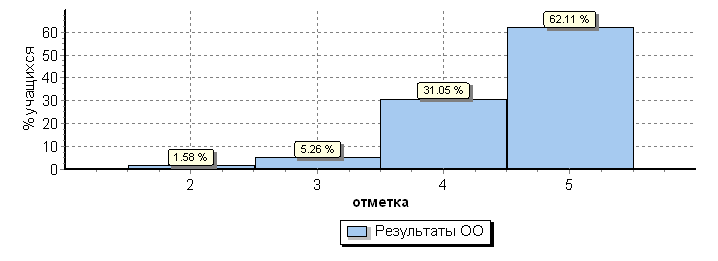 ООООООООКол-во уч.Распределение групп баллов в %Распределение групп баллов в %Распределение групп баллов в %Распределение групп баллов в %ООООООООКол-во уч.2345Вся выборкаВся выборкаВся выборкаВся выборка15382814.725.746.922.7Краснодарский крайКраснодарский крайКраснодарский край661676.425.94522.7город Краснодаргород Краснодар144405.120.245.828.8(sch233976) МБОУ гимназия № 181923.11353.630.2Общая гистограмма отметокОбщая гистограмма отметокОбщая гистограмма отметокОбщая гистограмма отметокОбщая гистограмма отметокОбщая гистограмма отметокОбщая гистограмма отметокОбщая гистограмма отметокОбщая гистограмма отметокОбщая гистограмма отметок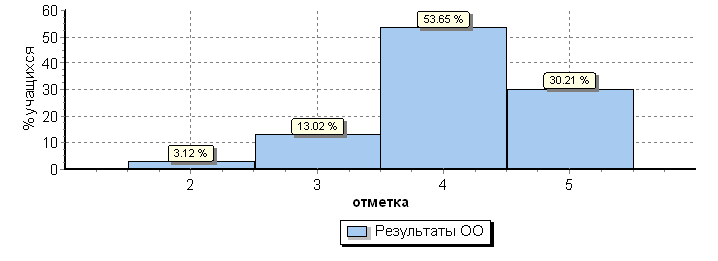 ООООООООКол-во уч.Распределение групп баллов в %Распределение групп баллов в %Распределение групп баллов в %Распределение групп баллов в %ООООООООКол-во уч.2345Вся выборкаВся выборкаВся выборкаВся выборка15383350.9420.255.623.3Краснодарский крайКраснодарский крайКраснодарский край661101.321.254.722.8город Краснодаргород Краснодар144020.7515.655.128.5(sch233976) МБОУ гимназия № 1818709.157.833.2Общая гистограмма отметок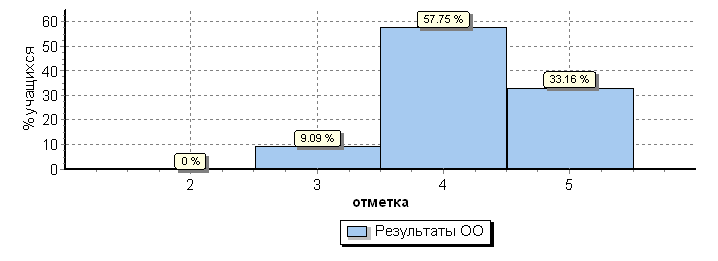 Общая гистограмма отметокОбщая гистограмма отметокОбщая гистограмма отметокОбщая гистограмма отметокОбщая гистограмма отметокОбщая гистограмма отметокОбщая гистограмма отметокОбщая гистограмма отметокОбщая гистограмма отметокООООООООКол-во уч.Распределение групп баллов в %Распределение групп баллов в %Распределение групп баллов в %Распределение групп баллов в %ООООООООКол-во уч.2345Вся выборкаВся выборкаВся выборкаВся выборка141949811.634.233.620.6Краснодарский крайКраснодарский крайКраснодарский край5995917.136.131.215.6город Краснодаргород Краснодар1260615.933.132.718.3(sch233976) МБОУ гимназия № 1817216.320.939.523.3Общая гистограмма отметокОбщая гистограмма отметокОбщая гистограмма отметокОбщая гистограмма отметокОбщая гистограмма отметокОбщая гистограмма отметокОбщая гистограмма отметокОбщая гистограмма отметокОбщая гистограмма отметокОбщая гистограмма отметок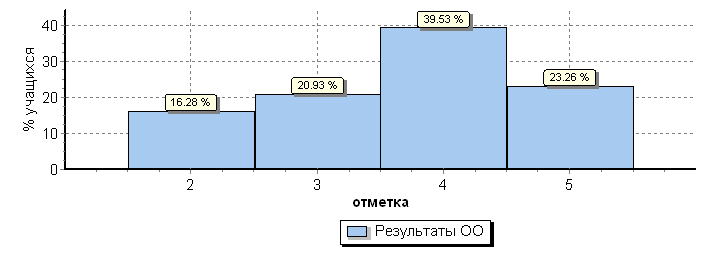 ООООООООКол-во уч.Распределение групп баллов в %Распределение групп баллов в %Распределение групп баллов в %Распределение групп баллов в %ООООООООКол-во уч.2345Вся выборкаВся выборкаВся выборкаВся выборка140849913.536.635.214.7Краснодарский крайКраснодарский крайКраснодарский край593601937.331.312.4город Краснодаргород Краснодар12339183632.713.3(sch233976) МБОУ гимназия № 1816620.539.231.39Общая гистограмма отметокОбщая гистограмма отметокОбщая гистограмма отметокОбщая гистограмма отметокОбщая гистограмма отметокОбщая гистограмма отметокОбщая гистограмма отметокОбщая гистограмма отметокОбщая гистограмма отметокОбщая гистограмма отметок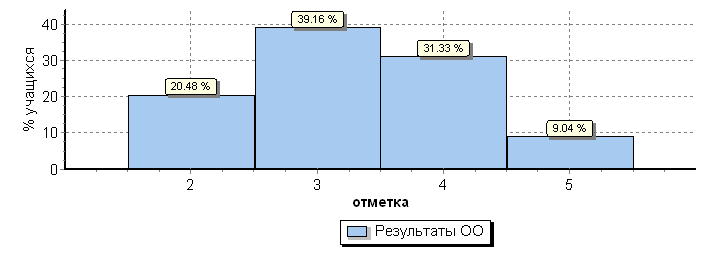 ООООООООКол-во уч.Распределение групп баллов в %Распределение групп баллов в %Распределение групп баллов в %Распределение групп баллов в %ООООООООКол-во уч.2345Вся выборкаВся выборкаВся выборкаВся выборка14114632.936.34713.8Краснодарский крайКраснодарский крайКраснодарский край597874.337.945.612.3город Краснодаргород Краснодар125313.937.545.912.7МБОУ гимназия № 181691.828.450.918.9Общая гистограмма отметокОбщая гистограмма отметокОбщая гистограмма отметокОбщая гистограмма отметокОбщая гистограмма отметокОбщая гистограмма отметокОбщая гистограмма отметокОбщая гистограмма отметокОбщая гистограмма отметокОбщая гистограмма отметок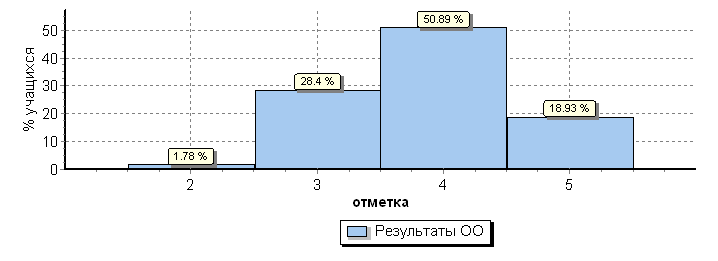 ООООООООКол-во уч.Распределение групп баллов в %Распределение групп баллов в %Распределение групп баллов в %Распределение групп баллов в %ООООООООКол-во уч.2345Вся выборкаВся выборкаВся выборкаВся выборка14219397.939.137.315.7Краснодарский крайКраснодарский крайКраснодарский край6041912.241.73412.2город Краснодаргород Краснодар1270513.540.933.911.7(sch233976) МБОУ гимназия № 181725.83940.115.1Общая гистограмма отметокОбщая гистограмма отметокОбщая гистограмма отметокОбщая гистограмма отметокОбщая гистограмма отметокОбщая гистограмма отметокОбщая гистограмма отметокОбщая гистограмма отметокОбщая гистограмма отметокОбщая гистограмма отметок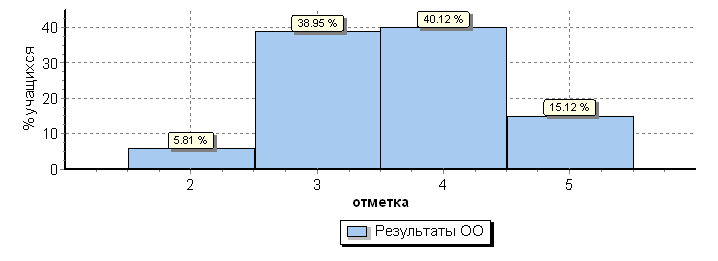 ООООООООКол-во уч.Распределение групп баллов в %Распределение групп баллов в %Распределение групп баллов в %Распределение групп баллов в %ООООООООКол-во уч.2345Вся выборкаВся выборкаВся выборкаВся выборка129331111.440.538.89.4Краснодарский крайКраснодарский крайКраснодарский край5497015.839.835.88.6город Краснодаргород Краснодар1163013.33440.811.9(sch233976) МБОУ гимназия № 18154132444.218.8Общая гистограмма отметокОбщая гистограмма отметокОбщая гистограмма отметокОбщая гистограмма отметокОбщая гистограмма отметокОбщая гистограмма отметокОбщая гистограмма отметокОбщая гистограмма отметокОбщая гистограмма отметокОбщая гистограмма отметок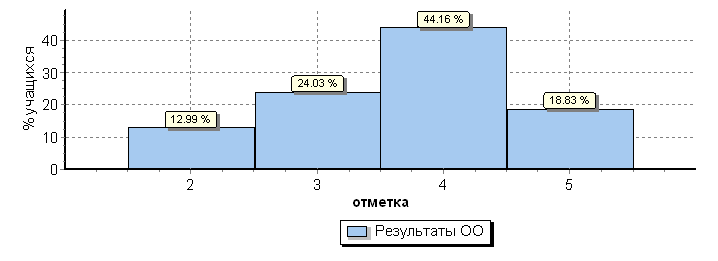 ООООООООКол-во уч.Распределение групп баллов в %Распределение групп баллов в %Распределение групп баллов в %Распределение групп баллов в %ООООООООКол-во уч.2345Вся выборкаВся выборкаВся выборкаВся выборка130022016.638.934.410.1Краснодарский крайКраснодарский крайКраснодарский край5571022.537.930.39.2город Краснодаргород Краснодар1192122.633.832.111.5(sch233976) МБОУ гимназия № 1816318.428.241.112.3Общая гистограмма отметокОбщая гистограмма отметокОбщая гистограмма отметокОбщая гистограмма отметокОбщая гистограмма отметокОбщая гистограмма отметокОбщая гистограмма отметокОбщая гистограмма отметокОбщая гистограмма отметокОбщая гистограмма отметок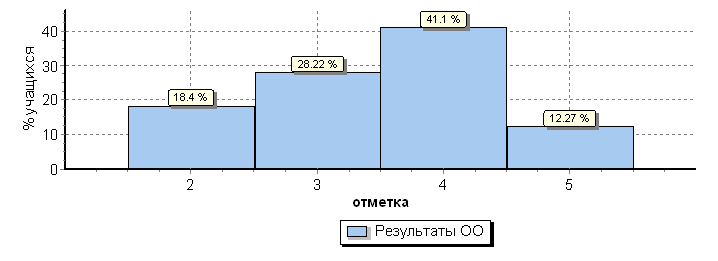 ООООООООКол-во уч.Распределение групп баллов в %Распределение групп баллов в %Распределение групп баллов в %Распределение групп баллов в %ООООООООКол-во уч.2345Вся выборкаВся выборкаВся выборкаВся выборка12970556.836.244.712.3Краснодарский крайКраснодарский крайКраснодарский край5564910.336.840.712.2город Краснодаргород Краснодар1184310.732.541.914.9(sch233976) МБОУ гимназия № 1816710.822.834.731.7Общая гистограмма отметокОбщая гистограмма отметокОбщая гистограмма отметокОбщая гистограмма отметокОбщая гистограмма отметокОбщая гистограмма отметокОбщая гистограмма отметокОбщая гистограмма отметокОбщая гистограмма отметокОбщая гистограмма отметок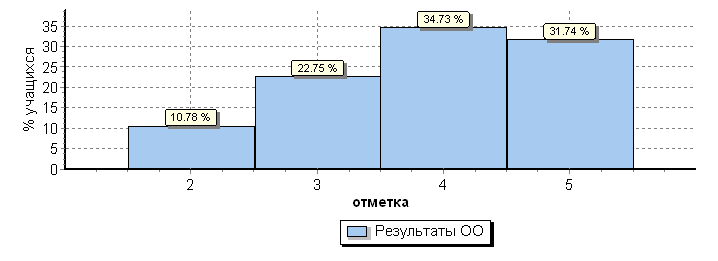 ООООООООКол-во уч.Распределение групп баллов в %Распределение групп баллов в %Распределение групп баллов в %Распределение групп баллов в %ООООООООКол-во уч.2345Вся выборкаВся выборкаВся выборкаВся выборка12450663.941.944.210.1Краснодарский крайКраснодарский крайКраснодарский край555425.743.242.58.6город Краснодаргород Краснодар118083.940.246.59.3(sch233976) МБОУ гимназия № 181681.24447.67.1Общая гистограмма отметокОбщая гистограмма отметокОбщая гистограмма отметокОбщая гистограмма отметокОбщая гистограмма отметокОбщая гистограмма отметокОбщая гистограмма отметокОбщая гистограмма отметокОбщая гистограмма отметокОбщая гистограмма отметок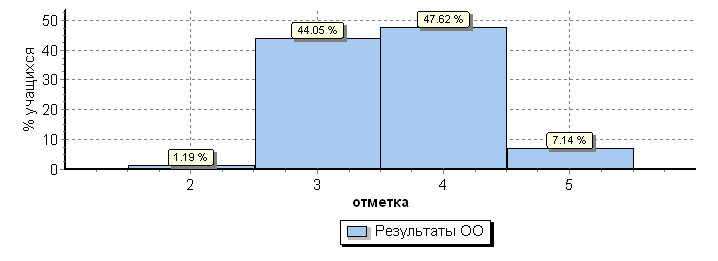 ООООООООКол-во уч.Распределение групп баллов в %Распределение групп баллов в %Распределение групп баллов в %Распределение групп баллов в %ООООООООКол-во уч.2345Вся выборкаВся выборкаВся выборкаВся выборка12275678.337.53816.3Краснодарский крайКраснодарский крайКраснодарский край5534510.837.83615.4город Краснодаргород Краснодар1175310.432.93818.7(sch233976) МБОУ гимназия № 181695.940.8458.3Общая гистограмма отметокОбщая гистограмма отметокОбщая гистограмма отметокОбщая гистограмма отметокОбщая гистограмма отметокОбщая гистограмма отметокОбщая гистограмма отметокОбщая гистограмма отметокОбщая гистограмма отметокОбщая гистограмма отметок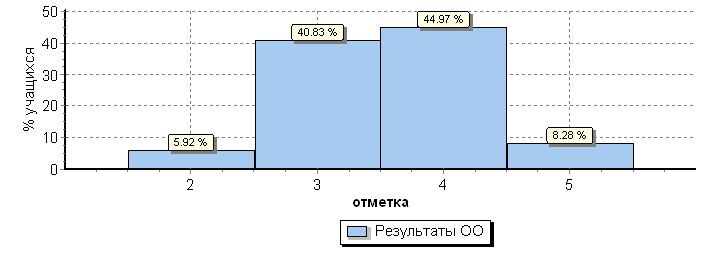 ООООООООКол-во уч.Распределение групп баллов в %Распределение групп баллов в %Распределение групп баллов в %Распределение групп баллов в %ООООООООКол-во уч.2345Вся выборкаВся выборкаВся выборкаВся выборка12844486.73840.115.2Краснодарский крайКраснодарский крайКраснодарский край551817.937.140.114.9город Краснодаргород Краснодар117547.936.141.914.2(sch233976) МБОУ гимназия № 181624.332.751.211.7Общая гистограмма отметокОбщая гистограмма отметокОбщая гистограмма отметокОбщая гистограмма отметокОбщая гистограмма отметокОбщая гистограмма отметокОбщая гистограмма отметокОбщая гистограмма отметокОбщая гистограмма отметокОбщая гистограмма отметок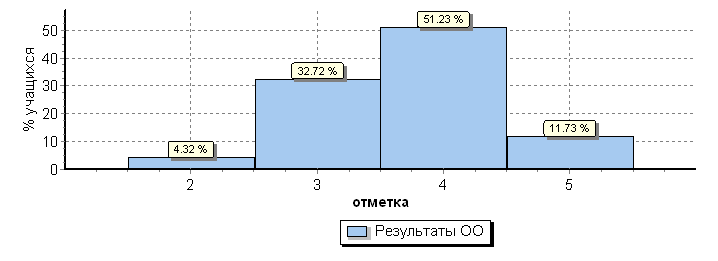 ООООООООКол-во уч.Распределение групп баллов в %Распределение групп баллов в %Распределение групп баллов в %Распределение групп баллов в %ООООООООКол-во уч.2345Вся выборкаВся выборкаВся выборкаВся выборка8399598.840.435.215.6Краснодарский крайКраснодарский крайКраснодарский край5223210.738.734.416.1город Краснодаргород Краснодар109038.231.938.121.8(sch233976) МБОУ гимназия № 181655.52047.327.3Общая гистограмма отметокОбщая гистограмма отметокОбщая гистограмма отметокОбщая гистограмма отметокОбщая гистограмма отметокОбщая гистограмма отметокОбщая гистограмма отметокОбщая гистограмма отметокОбщая гистограмма отметокОбщая гистограмма отметок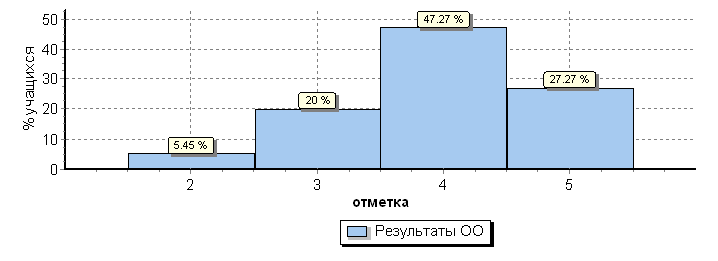 ООООООООКол-во уч.Распределение групп баллов в %Распределение групп баллов в %Распределение групп баллов в %Распределение групп баллов в %ООООООООКол-во уч.2345Вся выборкаВся выборкаВся выборкаВся выборка81481919.444.330.95.4Краснодарский крайКраснодарский крайКраснодарский край531932441.629.25.2город Краснодаргород Краснодар1106522.737.733.16.5(sch233976) МБОУ гимназия № 181751631.442.310.3Общая гистограмма отметокОбщая гистограмма отметокОбщая гистограмма отметокОбщая гистограмма отметокОбщая гистограмма отметокОбщая гистограмма отметокОбщая гистограмма отметокОбщая гистограмма отметокОбщая гистограмма отметокОбщая гистограмма отметок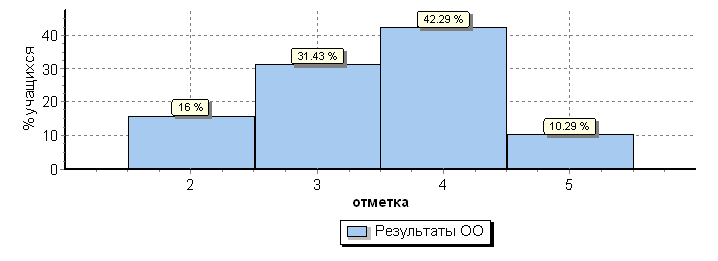 ООООООООКол-во уч.Распределение групп баллов в %Распределение групп баллов в %Распределение групп баллов в %Распределение групп баллов в %ООООООООКол-во уч.2345Вся выборкаВся выборкаВся выборкаВся выборка5207348.738.943.98.4Краснодарский крайКраснодарский крайКраснодарский край315561037.743.39город Краснодаргород Краснодар4427730.550.911.6(sch233976) МБОУ гимназия № 18296.927.651.713.8Общая гистограмма отметокОбщая гистограмма отметокОбщая гистограмма отметокОбщая гистограмма отметокОбщая гистограмма отметокОбщая гистограмма отметокОбщая гистограмма отметокОбщая гистограмма отметокОбщая гистограмма отметокОбщая гистограмма отметок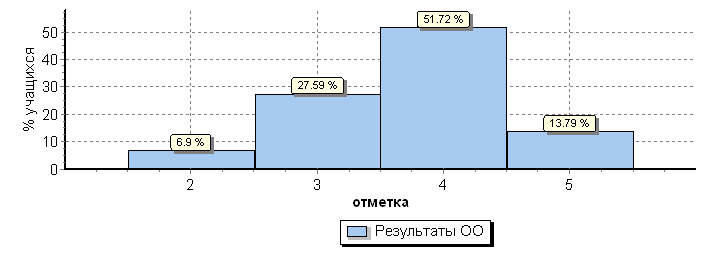 ООООООООКол-во уч.Распределение групп баллов в %Распределение групп баллов в %Распределение групп баллов в %Распределение групп баллов в %ООООООООКол-во уч.2345Вся выборкаВся выборкаВся выборкаВся выборка51849712.550.333.34Краснодарский крайКраснодарский крайКраснодарский край3175614.551.1313.3город Краснодаргород Краснодар448011.147.236.75(sch233976) МБОУ гимназия № 18287.139.335.717.9Общая гистограмма отметокОбщая гистограмма отметокОбщая гистограмма отметокОбщая гистограмма отметокОбщая гистограмма отметокОбщая гистограмма отметокОбщая гистограмма отметокОбщая гистограмма отметокОбщая гистограмма отметокОбщая гистограмма отметок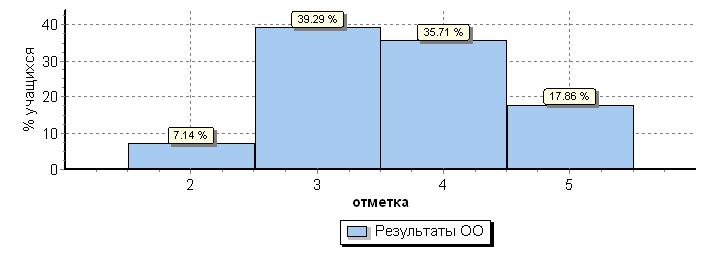 ООООООООКол-во уч.Распределение групп баллов в %Распределение групп баллов в %Распределение групп баллов в %Распределение групп баллов в %ООООООООКол-во уч.2345Вся выборкаВся выборкаВся выборкаВся выборка51688710.454.128.96.6Краснодарский крайКраснодарский крайКраснодарский край3463511.753.928.55.9город Краснодаргород Краснодар48718.253.1326.7(sch233976) МБОУ гимназия № 18251260208Общая гистограмма отметокОбщая гистограмма отметокОбщая гистограмма отметокОбщая гистограмма отметокОбщая гистограмма отметокОбщая гистограмма отметокОбщая гистограмма отметокОбщая гистограмма отметокОбщая гистограмма отметокОбщая гистограмма отметок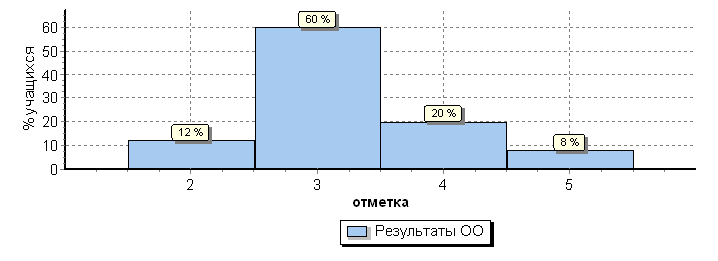 ООООООООКол-во уч.Распределение групп баллов в %Распределение групп баллов в %Распределение групп баллов в %Распределение групп баллов в %ООООООООКол-во уч.2345Вся выборкаВся выборкаВся выборкаВся выборка5561206.739.140.813.4Краснодарский крайКраснодарский крайКраснодарский край483868.240.738.113город Краснодаргород Краснодар98397.436.64015.9(sch233976) МБОУ гимназия № 18164336.646.314Общая гистограмма отметокОбщая гистограмма отметокОбщая гистограмма отметокОбщая гистограмма отметокОбщая гистограмма отметокОбщая гистограмма отметокОбщая гистограмма отметокОбщая гистограмма отметокОбщая гистограмма отметокОбщая гистограмма отметок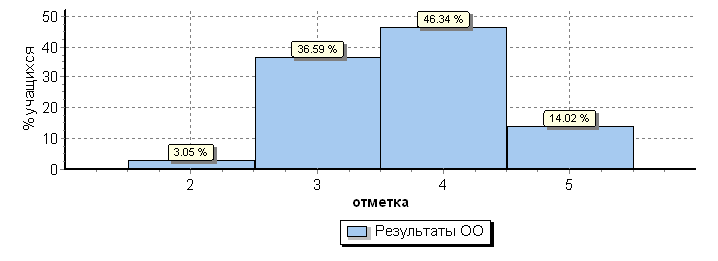 ООООООООКол-во уч.Распределение групп баллов в %Распределение групп баллов в %Распределение групп баллов в %Распределение групп баллов в %ООООООООКол-во уч.2345Вся выборкаВся выборкаВся выборкаВся выборка1469070.818.130.161.1Краснодарский крайКраснодарский крайКраснодарский край149000.55932.657.9город Краснодаргород Краснодар22560.313.821.574.4(sch233976) МБОУ гимназия № 18200102565Общая гистограмма отметокОбщая гистограмма отметокОбщая гистограмма отметокОбщая гистограмма отметокОбщая гистограмма отметокОбщая гистограмма отметокОбщая гистограмма отметокОбщая гистограмма отметокОбщая гистограмма отметокОбщая гистограмма отметок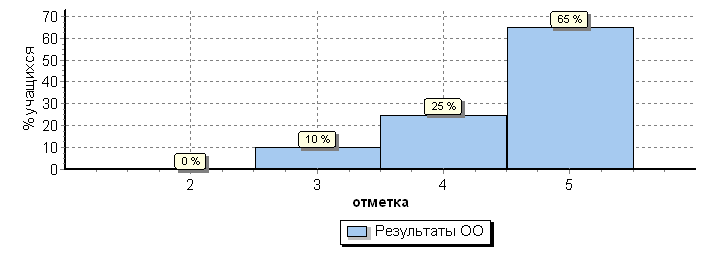 ООООООООКол-во уч.Распределение групп баллов в %Распределение групп баллов в %Распределение групп баллов в %Распределение групп баллов в %ООООООООКол-во уч.2345Вся выборкаВся выборкаВся выборкаВся выборка2073692.219.749.328.7Краснодарский крайКраснодарский крайКраснодарский край167581.717.548.931.9город Краснодаргород Краснодар29522.113.446.737.8(sch233976) МБОУ гимназия № 18200204040Общая гистограмма отметокОбщая гистограмма отметокОбщая гистограмма отметокОбщая гистограмма отметокОбщая гистограмма отметокОбщая гистограмма отметокОбщая гистограмма отметокОбщая гистограмма отметокОбщая гистограмма отметокОбщая гистограмма отметок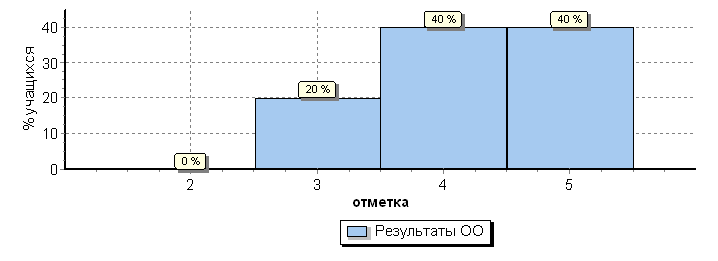 ООООООООКол-во уч.Распределение групп баллов в %Распределение групп баллов в %Распределение групп баллов в %Распределение групп баллов в %ООООООООКол-во уч.2345Вся выборкаВся выборкаВся выборкаВся выборка1863133.440.147.29.3Краснодарский крайКраснодарский крайКраснодарский край160853.840.847.28.3город Краснодаргород Краснодар28392.637.349.410.6(sch233976) МБОУ гимназия № 1819042.152.65.3Общая гистограмма отметокОбщая гистограмма отметокОбщая гистограмма отметокОбщая гистограмма отметокОбщая гистограмма отметокОбщая гистограмма отметокОбщая гистограмма отметокОбщая гистограмма отметокОбщая гистограмма отметокОбщая гистограмма отметок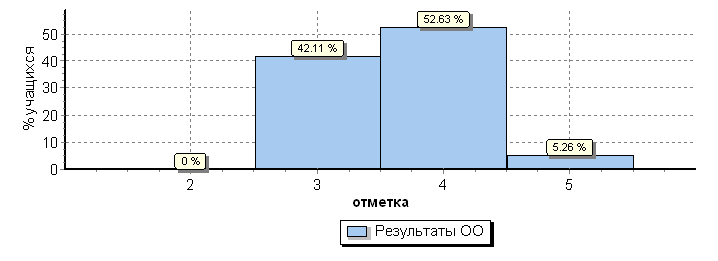 ООООООООКол-во уч.Распределение групп баллов в %Распределение групп баллов в %Распределение групп баллов в %Распределение групп баллов в %ООООООООКол-во уч.2345Вся выборкаВся выборкаВся выборкаВся выборка1792481.12553.920Краснодарский крайКраснодарский крайКраснодарский край168351.433.249.915.6город Краснодаргород Краснодар29451.636.846.614.9(sch233976) МБОУ гимназия № 181915.815.842.126.3Общая гистограмма отметокОбщая гистограмма отметокОбщая гистограмма отметокОбщая гистограмма отметокОбщая гистограмма отметокОбщая гистограмма отметокОбщая гистограмма отметокОбщая гистограмма отметокОбщая гистограмма отметокОбщая гистограмма отметок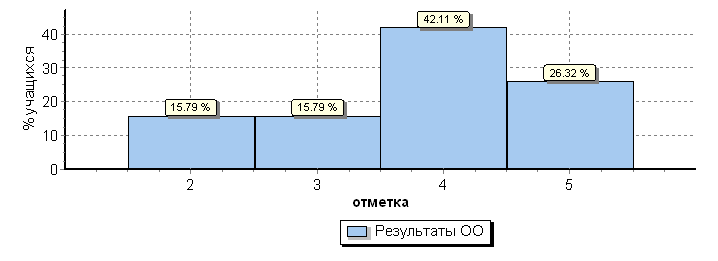 ООООООООКол-во уч.Распределение групп баллов в %Распределение групп баллов в %Распределение групп баллов в %Распределение групп баллов в %ООООООООКол-во уч.2345Вся выборкаВся выборкаВся выборкаВся выборка2127622.319.248.230.3Краснодарский крайКраснодарский крайКраснодарский край170551.714.952.231.1город Краснодаргород Краснодар28082.112.549.336(sch233976) МБОУ гимназия № 1818016.75033.3Общая гистограмма отметокОбщая гистограмма отметокОбщая гистограмма отметокОбщая гистограмма отметокОбщая гистограмма отметокОбщая гистограмма отметокОбщая гистограмма отметокОбщая гистограмма отметокОбщая гистограмма отметокОбщая гистограмма отметок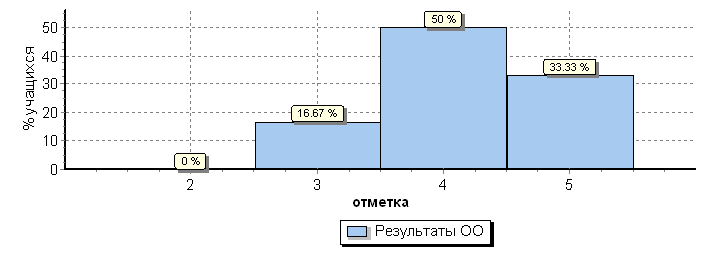 ООООООООКол-во уч.Распределение групп баллов в %Распределение групп баллов в %Распределение групп баллов в %Распределение групп баллов в %ООООООООКол-во уч.2345Вся выборкаВся выборкаВся выборкаВся выборка1812981.826.446.525.4Краснодарский крайКраснодарский крайКраснодарский край16057227.245.125.7город Краснодаргород Краснодар27541.921.645.431.1(sch233976) МБОУ гимназия № 18195.315.847.431.6Общая гистограмма отметокОбщая гистограмма отметокОбщая гистограмма отметокОбщая гистограмма отметокОбщая гистограмма отметокОбщая гистограмма отметокОбщая гистограмма отметокОбщая гистограмма отметокОбщая гистограмма отметокОбщая гистограмма отметок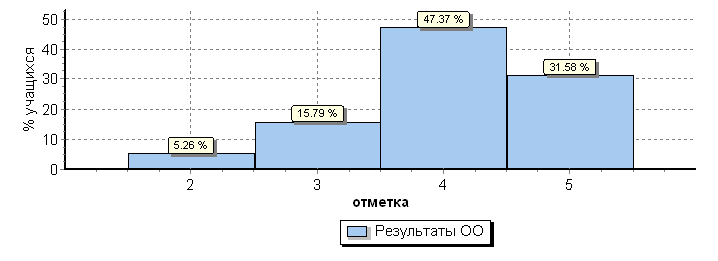 ООООООООКол-во уч.Распределение групп баллов в %Распределение групп баллов в %Распределение групп баллов в %Распределение групп баллов в %ООООООООКол-во уч.2345Вся выборкаВся выборкаВся выборкаВся выборка3177933.253.412.50.9Краснодарский крайКраснодарский крайКраснодарский край225737.152.310.30.35город Краснодаргород Краснодар58722.163.2140.68(sch233976) МБОУ гимназия № 181672165.313.20.6Общая гистограмма отметокОбщая гистограмма отметокОбщая гистограмма отметокОбщая гистограмма отметокОбщая гистограмма отметокОбщая гистограмма отметокОбщая гистограмма отметокОбщая гистограмма отметокОбщая гистограмма отметокОбщая гистограмма отметок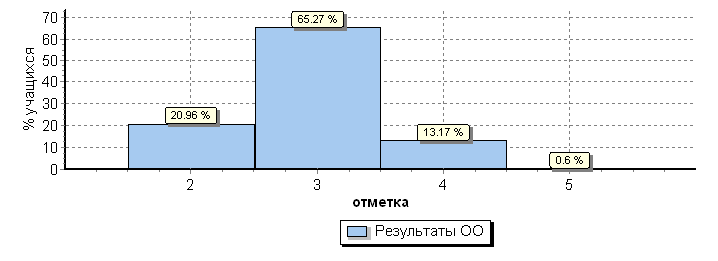 ООООООООКол-во уч.Распределение групп баллов в %Распределение групп баллов в %Распределение групп баллов в %Распределение групп баллов в %ООООООООКол-во уч.2345Вся выборкаВся выборкаВся выборкаВся выборка205676.886.56.50.16Краснодарский крайКраснодарский крайКраснодарский край14125.590.44.10город Краснодаргород Краснодар4833.192.34.60(sch233976) МБОУ гимназия № 181143.593.92.60Общая гистограмма отметокОбщая гистограмма отметокОбщая гистограмма отметокОбщая гистограмма отметокОбщая гистограмма отметокОбщая гистограмма отметокОбщая гистограмма отметокОбщая гистограмма отметокОбщая гистограмма отметокОбщая гистограмма отметок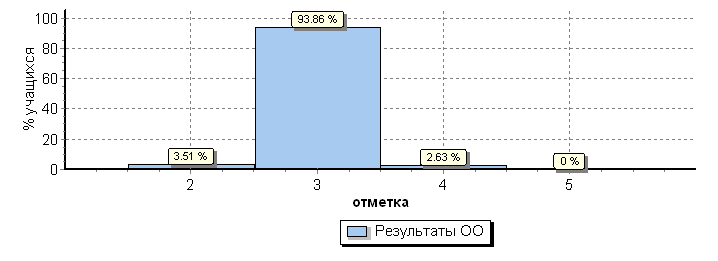 №Проверяемые требования (умения)Коды разделов элементов содержанияКоды разделов элементов требованийУровень сложностиMax баллСредний баллУровень успешности, % от макс.баллаЗаключение по заданиям1Описывать реальные ситуации на языке геометрии, исследовать построенные модели с использованием геометрических понятий и теорем, решать практические задачи, связанные с нахождением геометрических величин77.5Б10,990%Данный элемент содержания усвоен на высоком уровне. Важно зафиксировать данный уровень. Обратить внимание на причины и условия обеспечившие высокий результат.2Уметь выполнять действия с геометрическими фигурами, координатами и векторами75.1, 5.2Б10,993%Данный элемент содержания усвоен на высоком уровне. Важно зафиксировать данный уровень. Обратить внимание на причины и условия обеспечившие высокий результат.3Уметь выполнять действия с геометрическими фигурами, координатами и векторами75.1, 5.2Б11,095%Данный элемент содержания усвоен на высоком уровне. Важно зафиксировать данный уровень. Обратить внимание на причины и условия обеспечившие высокий результат.4Уметь выполнять действия с геометрическими фигурами, координатами и векторами75.1, 5.2Б10,990%Данный элемент содержания усвоен на высоком уровне. Важно зафиксировать данный уровень. Обратить внимание на причины и условия обеспечившие высокий результат.5Уметь выполнять действия с геометрическими фигурами, координатами и векторами75.1, 5.2Б10,771%Данный элемент содержания усвоен на хорошем уровне. Важно поддерживать этот уровень у сильных учащихся и продолжать подготовку слабых учащихся6Проводить доказательные рассуждения при решении задач, оценивать логическую правильность рассуждений, распознавать ошибочные заключения75.1, 5.2, 7.8Б10,993%Данный элемент содержания усвоен на высоком уровне. Важно зафиксировать данный уровень. Обратить внимание на причины и условия обеспечившие высокий результат.7Уметь выполнять действия с геометрическими фигурами, координатами и векторами75П21,155%Данный элемент содержания усвоен на приемлемом уровне. Возможно, необходимо обратить внимание на категорию учащихся, затрудняющихся с данным заданием.Обозначение заданияКритерииПроверяемые элементы содержанияУровень сложностиMax баллСредний баллУровень успешности, % от макс.баллаЗаключение по заданиям15.1; 15.2; 15.3СК1Речь. Письмо. Создание текста в соответствии с заданной темой и функционально-смысловым типом речи.Текст как речевое  произведение. Смысловая и композиционная целостность текста.Создание текстов различных стилей и функционально-смысловых типов речи.Информационная обработка текстов различных стилей и жанров.Высокий21,050%Данный элемент содержания усвоен на приемлемом уровне. Возможно, необходимо обратить внимание на категорию учащихся, затрудняющихся с данным заданием.15.1; 15.2; 15.3СК2Речь. Письмо. Создание текста в соответствии с заданной темой и функционально-смысловым типом речи.Текст как речевое  произведение. Смысловая и композиционная целостность текста.Создание текстов различных стилей и функционально-смысловых типов речи.Информационная обработка текстов различных стилей и жанров.Высокий32,065%Данный элемент содержания усвоен на приемлемом уровне. Возможно, необходимо обратить внимание на категорию учащихся, затрудняющихся с данным заданием.15.1; 15.2; 15.3СК3Речь. Письмо. Создание текста в соответствии с заданной темой и функционально-смысловым типом речи.Текст как речевое  произведение. Смысловая и композиционная целостность текста.Создание текстов различных стилей и функционально-смысловых типов речи.Информационная обработка текстов различных стилей и жанров.Высокий21,157%Данный элемент содержания усвоен на приемлемом уровне. Возможно, необходимо обратить внимание на категорию учащихся, затрудняющихся с данным заданием.15.1; 15.2; 15.3СК4Речь. Письмо. Создание текста в соответствии с заданной темой и функционально-смысловым типом речи.Текст как речевое  произведение. Смысловая и композиционная целостность текста.Создание текстов различных стилей и функционально-смысловых типов речи.Информационная обработка текстов различных стилей и жанров.Высокий21,574%Данный элемент содержания усвоен на хорошем уровне. Важно поддерживать этот уровень у сильных учащихся и продолжать подготовку слабых учащихсяГК1Практическая грамотностьи фактическая точность речиБазовый10,769%Данный элемент содержания усвоен на приемлемом уровне. Возможно, необходимо обратить внимание на категорию учащихся, затрудняющихся с данным заданием.ГК2Практическая грамотностьи фактическая точность речиБазовый10,547%Данный элемент содержания усвоен на низком уровне. Требуется коррекция.ГК3Практическая грамотностьи фактическая точность речиБазовый10,875%Данный элемент содержания усвоен на хорошем уровне. Важно поддерживать этот уровень у сильных учащихся и продолжать подготовку слабых учащихсяГК4Практическая грамотностьи фактическая точность речиБазовый10,662%Данный элемент содержания усвоен на приемлемом уровне. Возможно, необходимо обратить внимание на категорию учащихся, затрудняющихся с данным заданием.ФК1Практическая грамотностьи фактическая точность речиБазовый10,773%Данный элемент содержания усвоен на хорошем уровне. Важно поддерживать этот уровень у сильных учащихся и продолжать подготовку слабых учащихся№Проверяемые требования (умения)коды разделов элементов содержаниякоды разделов элементов требованийУровень сложностиMax баллСредний баллУровень успешности, % от макс.баллаЗаключение по заданиям1Уметь выполнять вычисления и преобразования1.1.1, 1.1.3, 1.4.11.1Б11,098%Данный элемент содержания усвоен на высоком уровне. Важно зафиксировать данный уровень. Обратить внимание на причины и условия обеспечившие высокий результат.2Уметь выполнять вычисления и преобразования1.1.3, 1.1.4, 1.4.21.1Б10,876%Данный элемент содержания усвоен на хорошем уровне. Важно поддерживать этот уровень у сильных учащихся и продолжать подготовку слабых учащихся3Уметь использовать приобретенные знания и умения в практической деятельности и повседневной жизни1.1.36.3Б10,878%Данный элемент содержания усвоен на хорошем уровне. Важно поддерживать этот уровень у сильных учащихся и продолжать подготовку слабых учащихся4Уметь выполнять вычисления и преобразования1.4.3-1.4.51.1-1.3Б10,554%Данный элемент содержания усвоен на приемлемом уровне. Возможно, необходимо обратить внимание на категорию учащихся, затрудняющихся с данным заданием.5Уметь использовать приобретенные знания и умения в практической деятельности и повседневной жизни1.4.16.3Б10,993%Данный элемент содержания усвоен на высоком уровне. Важно зафиксировать данный уровень. Обратить внимание на причины и условия обеспечившие высокий результат.6Уметь решать уравнения и неравенства2.1.1-2.1.62.1Б11,0100%Данный элемент содержания усвоен на высоком уровне. Важно зафиксировать данный уровень. Обратить внимание на причины и условия обеспечившие высокий результат.7Уметь выполнять действия с геометрическими фигурами, координатами и векторами5.1.1-5.1.35.2Б10,985%Данный элемент содержания усвоен на хорошем уровне. Важно поддерживать этот уровень у сильных учащихся и продолжать подготовку слабых учащихся8Уметь строить и исследовать простейшие математические модели6.3.15.4Б10,993%Данный элемент содержания усвоен на высоком уровне. Важно зафиксировать данный уровень. Обратить внимание на причины и условия обеспечившие высокий результат.9Уметь использовать приобретенные знания и умения в практической деятельности и повседневной жизни6.2.1, 3.1.36.1Б11,095%Данный элемент содержания усвоен на высоком уровне. Важно зафиксировать данный уровень. Обратить внимание на причины и условия обеспечившие высокий результат.10Уметь выполнять действия с геометрическими фигурами, координатами и векторами5.3.1-5.3.54.2Б10,773%Данный элемент содержания усвоен на хорошем уровне. Важно поддерживать этот уровень у сильных учащихся и продолжать подготовку слабых учащихся11Уметь выполнять действия с функциями3.1.1.-3.1.3, 4.13.3, 6.2, 6.3Б10,656%Данный элемент содержания усвоен на приемлемом уровне. Возможно, необходимо обратить внимание на категорию учащихся, затрудняющихся с данным заданием.12Уметь выполнять действия с геометрическими фигурами, координатами и векторами5.1.1-5.1.54.1Б10,439%Данный элемент содержания усвоен на низком уровне. Требуется коррекция.№Проверяемые требования (умения)коды разделов элементов содержаниякоды разделов элементов требованийУровень сложностиMax баллСредний баллУровень успешности, % от макс.баллаЗаключение по заданиям1Уметь использовать приобретенные знания и умения в практической деятельности и повседневной жизни2.1.121.1-1.2 Б10,657%Данный элемент содержания усвоен на приемлемом уровне. Возможно, необходимо обратить внимание на категорию учащихся, затрудняющихся с данным заданием.2Уметь использовать приобретенные знания и умения в практической деятельности и повседневной жизни6.2.1, 3.1.33.1, 6.2Б11,097%Данный элемент содержания усвоен на высоком уровне. Важно зафиксировать данный уровень. Обратить внимание на причины и условия обеспечившие высокий результат.3Уметь использовать приобретенные знания и умения в практической деятельности и повседневной жизни1.4.1, 1.1.35.1, 6.1, 6.2Б10,992%Данный элемент содержания усвоен на высоком уровне. Важно зафиксировать данный уровень. Обратить внимание на причины и условия обеспечившие высокий результат.4Уметь выполнять действия с геометрическими фигурами, координатами и векторами5.64.3Б10,986%Данный элемент содержания усвоен на хорошем уровне. Важно поддерживать этот уровень у сильных учащихся и продолжать подготовку слабых учащихся5Уметь строить и исследовать простейшие математические модели6.35.4Б10,663%Данный элемент содержания усвоен на приемлемом уровне. Возможно, необходимо обратить внимание на категорию учащихся, затрудняющихся с данным заданием.6Уметь решать уравнения и неравенства2.12.1Б10,769%Данный элемент содержания усвоен на приемлемом уровне. Возможно, необходимо обратить внимание на категорию учащихся, затрудняющихся с данным заданием.7Уметь выполнять действия с геометрическими фигурами, координатами и векторами5.5.74.2Б10,877%Данный элемент содержания усвоен на хорошем уровне. Важно поддерживать этот уровень у сильных учащихся и продолжать подготовку слабых учащихся8Уметь выполнять действия с функциями4.1, 4.2 3.2-3.3Б10,663%Данный элемент содержания усвоен на приемлемом уровне. Возможно, необходимо обратить внимание на категорию учащихся, затрудняющихся с данным заданием.9Уметь выполнять действия с геометрическими фигурами, координатами и векторами5.5.64.2Б10,879%Данный элемент содержания усвоен на хорошем уровне. Важно поддерживать этот уровень у сильных учащихся и продолжать подготовку слабых учащихся10Уметь выполнять вычисления и преобразования1.2.41.3Б10,658%Данный элемент содержания усвоен на приемлемом уровне. Возможно, необходимо обратить внимание на категорию учащихся, затрудняющихся с данным заданием.11Уметь строить и исследовать простейшие математические модели2.1.125.1Б10,655%Данный элемент содержания усвоен на приемлемом уровне. Возможно, необходимо обратить внимание на категорию учащихся, затрудняющихся с данным заданием.12Уметь выполнять действия с функциями4.2.13.3Б10,658%Данный элемент содержания усвоен на приемлемом уровне. Возможно, необходимо обратить внимание на категорию учащихся, затрудняющихся с данным заданием.№Проверяемый элемент содержанияКод контролируемого элемента знанийКод проверяемого уменияУровень сложностиMax баллСредний баллУровень успешности, % от макс.баллаЗаключение по заданиям1Информационная переработка текста. Формулировка проблемы исходного текста11; 8.12.1-2.3П11,099%Данный элемент содержания усвоен на высоком уровне. Важно зафиксировать данный уровень. Обратить внимание на причины и условия обеспечившие высокий результат.2Информационная переработка текста. Комментарий к сформулированной проблемеисходного текста11; 8.12.1-2.3П54,283%Данный элемент содержания усвоен на хорошем уровне. Важно поддерживать этот уровень у сильных учащихся и продолжать подготовку слабых учащихся3Информационная переработка текста. Отражение позиции автора исходного текста11; 8.12.1-2.3П10,991%Данный элемент содержания усвоен на высоком уровне. Важно зафиксировать данный уровень. Обратить внимание на причины и условия обеспечившие высокий результат.4Информационная переработка текста. Отношение к позиции автора по проблеме исходного текста11; 8.12.1-2.3П10,990%Данный элемент содержания усвоен на высоком уровне. Важно зафиксировать данный уровень. Обратить внимание на причины и условия обеспечившие высокий результат.5Речевое оформление сочинения. Смысловая цельность, речевая связность и последовательность изложения8.12.1;2.2П21,472%Данный элемент содержания усвоен на хорошем уровне. Важно поддерживать этот уровень у сильных учащихся и продолжать подготовку слабых учащихся6Речевое оформление сочинения. Точность и выразительность речи8.1-8.61.1;2.1;3.2П21,258%Данный элемент содержания усвоен на приемлемом уровне. Возможно, необходимо обратить внимание на категорию учащихся, затрудняющихся с данным заданием.7Грамотность.Соблюдение орфографических норм6.1-6.161.1П32,583%Данный элемент содержания усвоен на хорошем уровне. Важно поддерживать этот уровень у сильных учащихся и продолжать подготовку слабых учащихся8Грамотность.Соблюдение пунктуационных норм7.2-7.181.1П32,375%Данный элемент содержания усвоен на хорошем уровне. Важно поддерживать этот уровень у сильных учащихся и продолжать подготовку слабых учащихся9Грамотность.Соблюдение языковых норм9.2-9.41.1П21,573%Данный элемент содержания усвоен на хорошем уровне. Важно поддерживать этот уровень у сильных учащихся и продолжать подготовку слабых учащихся10Грамотность.Соблюдение речевых норм8.1-8.41.1-1.4;2.1П21,363%Данный элемент содержания усвоен на приемлемом уровне. Возможно, необходимо обратить внимание на категорию учащихся, затрудняющихся с данным заданием.11Грамотность.Соблюдение этических норм5.10;5.14;8.141.1;3.1-3.4П11,097%Данный элемент содержания усвоен на высоком уровне. Важно зафиксировать данный уровень. Обратить внимание на причины и условия обеспечившие высокий результат.12Грамотность.Соблюдение фактологической точности11; 8.42.2;2.3;3.1-3.4П10,985%Данный элемент содержания усвоен на хорошем уровне. Важно поддерживать этот уровень у сильных учащихся и продолжать подготовку слабых учащихся№ФамилияИмяОтчествоКлассОтметкаСр.балл/отметка1.Качайло МиленаДмитриевна9А413, 14,142.КанВладимирНиколаевич9А513, 14,143.ГрудининаВикторияКонстантиновна9Б513, 14,144.ЖембровскийМихаилЕвгеньевич 9Г513, 14,145.АлфероваВероникаЭмилсовна9Д413, 14,146.БеломестновДмитрийСергеевич9Е313, 14,147.ЗаринаАлинаЭдуардовна9Е313, 14,14№ФамилияИмяОтчествоКлассОтметкаСр.балл1.Качайло МиленаДмитриевна9А510,14,422.КанВладимирНиколаевич9А510,14,423.ГрудининаВикторияКонстантиновна9Б410,14,424.ЖембровскийМихаилЕвгеньевич 9Г410,14,425.АлфероваВероникаЭмилсовна9Д410,14,426.БеломестновДмитрийСергеевич9Е510,14,427.ЗаринаАлинаЭдуардовна9Е410,14,42№
П/пФамилияИмяОтчествоКласс ЖихареваАннаВитальевна9АКоньковаОльгаАндреевна9АКузнецоваДарьяИгоревна9АНемецСофьяГеоргиевна9АБакулинаАнастасияДмитриевна9БВинокуроваЕлизаветаДмитриевна9БМигачеваМарияАндреевна9БСелиховаПолинаВладимировна9БСенгеровГеоргийИванович9БАхметьяноваАнитаРадиковна9ВЗмоянДианаАльбертовна9ВКириленкоЕлизаветаВладимировна9ВМедведеваВалерияВалерьевна9ВМосорукВикторияПавловна9ВБуханецАлександрКонстантинович9ГКолитченковаПолинаСтаниславовна9ГСаркисянДавидЛевонович9ДШилкинКириллВитальевич9ДМагомадоваЛолитаМуслимовна9ЕМамедоваДинараДжанполадовна9Е№ п/пФИОКлассУчебный предмет1.Лысенко Сергей Романович9Ефизика2.Жанова Диана Алиевна9ДХимия3.Керимов Эрик Русланович9Вистория4.Седов Герман Игоревич9Е математика, литература5.Малова Алина Владимировна9Дматематика6.Геворгян Татьяна Альбертовна9Банглийский язык (по болезни)ГодУчительОбщее кол-во 9-х классовОбщее кол-во учащихся 9-х классовКол-во учащихся, получивших «5», (в том числе и в %%)Кол-во учащихся, получивших «4», (в том числе и в %%)Кол-во учащихся, получивших «3», (в том числе и в %%)Кол-во учащихся, получивших «2», (в том числе и в %%)Среднийбалл2015-2016Полежаева Г.В., Горбачёва Н.Г., Самойлова Е.М.514652 35,6%72 49,3%2215,1%-31,62016-2017Нашеба Л.В.Гриценко Н.В.Балахова В.П.Полежаева Г.В.51647143,2%7344,5%2012,1%-32,12017-2018Балахова В.П., Гриценко Н.В.51614326,7%8955,32918%-30,44,12018-2019Богина Г.В.,Чеснова Л.Д.61623924,1%7445,7%4930,2%-29,43,9ГодУчительОбщее кол-во 9-х классовОбщее кол-воучащихся 9-хклассовКол-во учащихся, получивших «5», (в том числе и в %%)Кол-во учащихся, получивших «4», (в том числе и в %%)Кол-во учащихся, получивших «3», (в том числе и в %%)Кол-во учащихся, получивших «2», (в том числе и в %%)Среднийбалл2015-2016Курило Л.Н., Пастух Л.В.51463524%7148,6%3524%53,4%18,12016-2017Зеленский К.В.Зюзькина А.Н.51563321,1%9661,5%2616,6%10,6%18,32017-2018Якимцева О.Е., Зюзькина А.Н.51612817,4%10062,1%3320,5%0   17,63,962018-2019Подкопаева Е.В.,Ерохова О.П., Якимцева О.Е.61623823,5%10363,6%2112,96%018,94,1Классы    УчительНаименьшийбаллНаибольшийбаллСредний баллСредняя отметка9АЧеснова Л.Д.163830,64,19ББогина Г.В.193930,84,19ВЧеснова Л.Д.203729,34,09ГБогина Г.В233930,13,99ДБогина Г.В193629,03,89ЕЧеснова Л.Д.193426,43,5Классы    УчительНаименьшийбаллНаибольшийбаллСредний баллСредняя отметка9АПодкопаева Е.В.112920,54,39БПодкопаева Е.В.132720,44,39ВПодкопаева Е.В.112919,24,29ГЕрохова О.П.112818,74,09ДПодкопаева Е.В.102617,64,09ЕЯкимцева О.Е.102416,43,8Учебный годФизикаХимияИнформатика И ИКТБиологияИсторияАнглий-ский языкОбщество-знаниеЛитера-тураГеогра-фия2016-201718161621132911014752017-20182714251862911731532018-20191420363813301231336классыпредметыпредметыпредметыпредметыпредметыпредметыпредметыпредметыпредметыклассыАнглийский языкОбществознаниеХимияГеографияИнформатикаФизикаЛитератураБиологияИстория9А111934425809Б62219421349В92523631359Г324613411609Д121441532429Е11345333142Итого3112420383614133913ГодУчительОбщее кол-во сдававшихКол-во учащихся, получивших «5», (в том числе и в %%)Кол-во учащихся, получивших «4», (в том числе и в %%)Кол-во учащихся, получивших «3», (в том числе и в %%)Кол-во учащихся, получивших «2», (в том числе и в %%)Среднийбалл2015-2016Норец МА.13215,4%323%753,8%17,7%20,152016-2017Доброскок Т И Бухалина Е.Н.18950%950%--30,82017-2018Богданенко Ю.М.27311,1%1348,1%1140,7%-22,83,72018-2019Богданенко Ю.М.,Стрыгина Е.Н.14428,6%750%321,4%-22,84,1ГодУчительОбщее кол-во сдававшихКол-во учащихся, получивших «5», (в том числе и в %%)Кол-во учащихся, получивших «4», (в том числе и в %%)Кол-во учащихся, получивших «3», (в том числе и в %%)Кол-во учащихся, получивших «2», (в том числе и в %%)Среднийбалл2015-2016Азнаурьян Т.Е.Синетова Т.А.25520%1144%832%14%28,72016-2017Азнаурьян Т.Е.21523,8%1571,4%14,7%-332017-2018Синетова Т.А.18316,7%844,4%73,9%-   28,43,82018-2019Азнаурьян Т.Е.Синетова Т.А.38513,2%2668,4%718,4%-30,53,9ГодУчительОбщее кол-во сдававшихКол-во учащихся, получивших «5», (в том числе и в %%)Кол-во учащихся, получивших «4», (в том числе и в %%)Кол-во учащихся, получивших «3», (в том числе и в %%)Кол-во учащихся, получивших «2», (в том числе и в %%)Среднийбалл2015-2016Плукчи Н.И.3133,3%133,3%133,3%-29,32016-2017Плукчи Н.И.Цупко М.В.13-430,7%969,2-21,32017-2018Цупко М.В.60233,3%466,7%-183,32018-2019Андреев А.А.1337,9%538,5%538,5%-27,73,8ГодУчительОбщее кол-во сдававшихКол-во учащихся, получивших «5», (в том числе и в %%)Кол-во учащихся, получивших «4», (в том числе и в %%)Кол-во учащихся, получивших «3», (в том числе и в %%)Кол-во учащихся, получивших «2», (в том числе и в %%)Среднийбалл2015-2016Казанцева Л.П. 742837,8%2635,1%2027%-23,352016-2017Казанцева Л.П. 753648%1824%2128%-23,52017-2018Казанцева Л.П.53171917-22,242018-2019Казанцева Л.П.361027,8%1027,8%1644,4%-20,83,6ГодУчительОбщее кол-во сдававшихКол-во учащихся, получивших «5», (в том числе и в %%)Кол-во учащихся, получивших «4», (в том числе и в %%)Кол-во учащихся, получивших «3», (в том числе и в %%)Кол-во учащихся, получивших «2», (в том числе и в %%)Среднийбалл2015-2016Плукчи Н.И. 10954,6%5954,1%4440,4%10,9%24,412016-2017Плукчи Н.И.Цупко М.В.1102522,7%6660%1917,2%-29,32017-2018Цупко М.В.117136143-26,53,72018-2019Андреев А.А.1232923,6%6956,1%2520,3%-     28,7     4,03ГодУчительОбщее кол-во сдававшихКол-во учащихся, получивших «5», (в том числе и в %%)Кол-во учащихся, получивших «4», (в том числе и в %%)Кол-во учащихся, получивших «3», (в том числе и в %%)Кол-во учащихся, получивших «2», (в том числе и в %%)Среднийбалл2015-2016Полежаева Г.В., Самойлова Е.М.Горбачёва Н.Г.20315%1155%630%-14,92016-2017Нашеба Л.В.Балахова В.П.Полежаева Г.В.14535,7%750%214,2%-17,62017-2018Балахова В.П.Гриценко Н.В.312580,6%412,9%26,5%-28,44,72018-2019Богина Г.В.,Чеснова Л.Д.13969,2%323,1%17,7%-26,64,6ГодУчительОбщее кол-во сдававшихКол-во учащихся, получивших «5», (в том числе и в %%)Кол-во учащихся, получивших «4», (в том числе и в %%)Кол-во учащихся, получивших «3», (в том числе и в %%)Кол-во учащихся, получивших «2», (в том числе и в %%)Среднийбалл2015-2016Магадова К.Р.Тонкогубова Т.И..14964,3%17,1%214,3%214,3%23,72016-2017Магадова К.Р.Тонкогубова Т.И..16531,2%956,2%212,5-23,62017-2018Магадова К.Р.14642,9%750%17,1%-25,24,42018-2019Тонкогубова Т.И.20840%630%630%-22,64,1ГодУчительОбщее кол-во сдававшихКол-во учащихся, получивших «5», (в том числе и в %%)Кол-во учащихся, получивших «4», (в том числе и в %%)Кол-во учащихся, получивших «3», (в том числе и в %%)Кол-во учащихся, получивших «2», (в том числе и в %%)Среднийбалл2015-2016Васин В.Г.Кисляк Е.И.12216,7%650%433,3%-13,32016-2017Васин В.Г.Кисляк Е.И.16531,2%637,5%531,2%-14,62017-2018Васин В.Г.Кисляк Е.И.251177-14,24, 082018-2019Васин В.Г.Кисляк Е.И.361027,81438,9%1233,3%-13,53,9ГодУчительОбщее кол-во сдававшихКол-во учащихся, получивших «5», (в том числе и в %%)Кол-во учащихся, получивших «4», (в том числе и в %%)Кол-во учащихся, получивших «3», (в том числе и в %%)Кол-во учащихся, получивших «2», (в том числе и в %%)Среднийбалл2015-2016Лосева С.И.Майорова Л.Е.221463,6%731,8%14,5%-60,62016-2017Лосева С.И.Макина С.В.Щербакова Г.И.291965,5%724,1%310,3%-592017-2018Лосева С.И.Макина С.В.Щербакова Г.И.Майорова Л.Е.291137,9%1448,3%413,8%-54,94.22018-2019Макина С.В.Павленко Р.А.Юницкая Ю.Ю.Майорова Л.Е.301756,7%1136,7%26,6%-57,14,5ПредметВсего отметокСовпали с годовойНе совпали с годовойНе совпали с годовойНе совпали с годовойНе совпали с годовойНе совпали с годовойНе совпали с годовойПредметВсего отметокСовпали с годовойВсего%Кол-во+%Кол-во-%Русский язык16910267    39,64124,32615,4История134969,217,7861,5География36231336,1616,7719,4Физика149535,7321,4214,3Химия2011945,0315,0630,0Английский язык30201033,3413,3620,0Биология38172152,31128,91026,3Обществознание123665746,33528,52217,9Литература138538,5323,1215,4Информатика и ИКТ36221438,9411,11027,8Результаты проведения диагностического тестирования в 11 классах по математике (профильный уровень) - 68 человекРезультаты проведения диагностического тестирования в 11 классах по математике (профильный уровень) - 68 человекРезультаты проведения диагностического тестирования в 11 классах по математике (профильный уровень) - 68 человекСредний балл30,4130,41Порог успешностиНе преодолелиПреодолелиКоличество3236Процент47,0652,94Результаты проведения диагностического тестирования в 11 классах по математике (базовый уровень) - 43 человекаРезультаты проведения диагностического тестирования в 11 классах по математике (базовый уровень) - 43 человекаРезультаты проведения диагностического тестирования в 11 классах по математике (базовый уровень) - 43 человекаРезультаты проведения диагностического тестирования в 11 классах по математике (базовый уровень) - 43 человекаРезультаты проведения диагностического тестирования в 11 классах по математике (базовый уровень) - 43 человекаСредний балл3,353,353,353,35Оценки2345Количество520162Процент11,6346,5137,214,65Результаты проведения диагностического тестирования в 11 классах по русскому языку - 109 человекРезультаты проведения диагностического тестирования в 11 классах по русскому языку - 109 человекРезультаты проведения диагностического тестирования в 11 классах по русскому языку - 109 человекРезультаты проведения диагностического тестирования в 11 классах по русскому языку - 109 человекСредний балл64,9764,97Порог успешностиНе преодолелиПреодолелиУсловноКоличество01072Процент0,0098,171,83Номер темыТема110Что важнее для детей: советы родителей или их пример?208Всякая ли мечта достойна человека?305Почему великодушие свидетельствует о внутренней силе человека?409Как искусство помогает понять действительность?506Какие жизненные впечатления помогают верить в добро?Класс/ Количество129Критерий 1«Объем итогового сочинения»129Критерий 2«Аргументация. Привлечение литературного материала»129Критерий 3«Композиция и логика рассуждения»116Критерий 4«Качество письменной речи»106Критерий 5«Грамотность»124ЗАЧЕТ129№КлассФамилияИмяОтчествоМатематика Баз (отметка)РЕЗУЛЬТАТЫ ЕГЭ 2019 (в тестовых баллах)РЕЗУЛЬТАТЫ ЕГЭ 2019 (в тестовых баллах)РЕЗУЛЬТАТЫ ЕГЭ 2019 (в тестовых баллах)РЕЗУЛЬТАТЫ ЕГЭ 2019 (в тестовых баллах)РЕЗУЛЬТАТЫ ЕГЭ 2019 (в тестовых баллах)РЕЗУЛЬТАТЫ ЕГЭ 2019 (в тестовых баллах)РЕЗУЛЬТАТЫ ЕГЭ 2019 (в тестовых баллах)РЕЗУЛЬТАТЫ ЕГЭ 2019 (в тестовых баллах)РЕЗУЛЬТАТЫ ЕГЭ 2019 (в тестовых баллах)РЕЗУЛЬТАТЫ ЕГЭ 2019 (в тестовых баллах)РЕЗУЛЬТАТЫ ЕГЭ 2019 (в тестовых баллах)РЕЗУЛЬТАТЫ ЕГЭ 2019 (в тестовых баллах)РЕЗУЛЬТАТЫ ЕГЭ 2019 (в тестовых баллах)№КлассФамилияИмяОтчествоМатематика Баз (отметка)Русский языкМатематика ПОбществознание ИсторияФизикаХимия БиологияЛитератураИнформатика и ИКТГеографияАнглийский языкНемецкий языкфранцузский языксумма баллов (без базовой математики) Средний балл (без базовой математики) 111БГайворонскаяСтаниславаАндреевна5 8996 7925788211АЗозуляАнастасияВладимировна100809127190,3311ВИличенкоАлександраВикторовна8774577229072,5411БКакулинаВалерияАлександровна98867826287,3511БКордубайловаЕкатеринаВикторовна98827225284,0611АКосенкоДанилаТарасович 9884 9227491,37Э (11Б)МагадовСаидРобертович78707422274,0811ВПримушДарьяАлександровна591898426488,0911БСапожниковАндрейЕвгеньевич9882808434486,01011БТкаченкоМарияЭдуардовна589606020969,71111ГЩербаковаАнастасияСергеевна59610019698,0средний балл592,979,792,57975606910082,308400сдавало чел41172151213010070-79 баллов - 1 21 2  0 1 0 1 0 00 0 80-89 баллов - 3 51  0 1 0 0 0 1 01  0 090-99 баллов - 6 0 1 0 1 0 0 0 1 0 0 00 100 баллов - 1 0 0 0 0 001  0 0 0 0 0КлассРусский языкМатематика ПМатематика БФизикаХимияИнформатика и ИКТБиологияИсторияГеографияАнглийский языкОбществознаниеЛитература11А332013857650610311Б29151442377169511В332211706491719211Г3116155514712164Э321100000111Предмет Порог Средний баллСредний баллКол-во не преодо-левших порог  Кол-во участников, набравших 100 баллов (5 по мат.баз.)Наибольший баллНаименьший баллКол-во участниковПредмет Порог 20192018Кол-во не преодо-левших порог  Кол-во участников, набравших 100 баллов (5 по мат.баз.)Наибольший баллНаименьший баллКол-во участниковРусский язык2476,674,30110028129Математика базовая«3»4,364,220245354Математика профильная2756,650,810862375Физика3654,855,810923025Химия366050,110831412Информатика и ИКТ4059,248,610911417Биология3656,754,500783821История326062,800843728География3775,7нет0083663Английский язык2272,964,400984122Обществозна-ние4260,060,920962955Литература3267,158,1011004415КлассРусский языкМатематика ПМатематика БФизикаХимияИнформатика и ИКТБиологияИсторияГеографияАнглийский языкОбществознаниеЛитература11А83,166,34,663,470,665,458,270,2 -76,169,45711Б81,9624,558634863,669,98373,56569,211В73,653,54,352 -5647,553,27875,460,86611Г6841,6439,4486851,551,6664850,474,7Э74,760574 - - - - -835959Общий76,454,84,3654,86059,256,76075,772,96067,1Русский языкМатематика ПМатематика БФизикаХимияИнформатика и ИКТБиологияИсторияГеографияАнглийский языкОбществознаниеЛитературасдавало чел12975542513172128322551570-79 баллов(мат.б. – «3»)4120534244137380-89 баллов(мат.б. – «4»)3462511302195190-99 баллов(мат.б. – «5»)19024101000221100 баллов10-000000001Не преодолели порог успешности040111000020Предмет, минимальный порог успешности, в баллахПредмет, минимальный порог успешности, в баллахПредмет, минимальный порог успешности, в баллахПредмет, минимальный порог успешности, в баллахСредний баллСредний баллСредний баллСредний баллКоличество не преодолевших порог успешностиКоличество не преодолевших порог успешностиКоличество не преодолевших порог успешностиКоличество не преодолевших порог успешностиКоличество участников, набравших 100 баллов (5 по б.м.)Количество участников, набравших 100 баллов (5 по б.м.)Количество участников, набравших 100 баллов (5 по б.м.)Количество участников, набравших 100 баллов (5 по б.м.)Наибольший баллНаибольший баллНаибольший баллНаибольший баллНаименьший баллНаименьший баллНаименьший баллНаименьший баллКоличество участниковКоличество участниковКоличество участниковКоличество участников2019201820172016201920182017201620192018201720162019201820172016201920182017201620192018201720162019201820172016Русский языкРусский языкРусский языкРусский язык76,674,379,179,60000100010098989828415350129112819036/2436/2436/2436/2476,674,379,179,600001000100989898284153501291128190Математика базоваяМатематика базоваяМатематика базоваяМатематика базовая4,364,224,54,2000124232826555533325460417033334,364,224,54,20001242328265555333254604170Математика профильнаяМатематика профильнаяМатематика профильнаяМатематика профильная56,650,852,848,6116400008680868014181418756959433636363656,650,852,848,611640000868086801418141875695943ФизикаФизикаФизикаФизика54,855,860,553,8110000009284877830334642252914183636363654,855,860,553,811000000928487783033464225291418ХимияХимияХимияХимия6050,163,466,313100000837783971420284213101019363636366050,163,466,313100000837783971420284213101019ИнформатикаИнформатикаИнформатикаИнформатика59,248,669,552,7120000009184835914746401711434040404059,248,669,552,712000000918483591474640171143БиологияБиологияБиологияБиология56,754,564,869,4010000007890789538274345211911193636363656,754,564,869,401000000789078953827434521191119ИсторияИсторияИсторияИстория6062,86257,300020000849691813743362528222022323232326062,86257,300020000849691813743362528222022ГеографияГеографияГеографияГеография75,7нетнетнет0 -  -  -0 -  -  -86 -  -  -66 -  -  -30003737373775,7нетнетнет0 -  -  -0 -  -  -86 -  -  -66 -  -  -3000Английский языкАнглийский языкАнглийский языкАнглийский язык72,964,473,264,3000000009876909341494134221111142222222272,964,473,264,300000000987690934149413422111114ОбществознаниеОбществознаниеОбществознаниеОбществознание6060,965,760,421120000969094982924361455524445424242426060,965,760,421120000969094982924361455524445ЛитератураЛитератураЛитератураЛитература67,158,162,366,30000100010073737844345049158743232323267,158,162,366,3000010001007373784434504915874№ п/пПредметСредний баллСредний баллСредний баллСредний балл№ п/пПредметМБОУ гимназия № 18ПВОКраснодарКраснодарский крайРусский язык76,4Математика базовая4,36Математика профильная54,8Физика54,8Химия60Информатика и ИКТ59,2Биология56,7История60География75,7Английский язык72,9Обществознание59,3Литература67,1КлассФ.И.О. учителяКоличество учащихсяСредний баллНаибольший баллНаименьший баллЧисло не преодолевших порог успешности11АНашеба Л.В.3283,110062011БНашеба Л.В.2881,99865011ВПолежаева Г.В.3373,69449011ГБогина Г.В.316896280ЭЭ374,778700МБОУ гимназия № 18МБОУ гимназия № 1812976,6100280КраснодарКраснодарКраснодарКраснодарский крайКраснодарский крайКраснодарский крайКлассФ.И.О. учителяКоличество учащихсяСредний баллНаибольший баллНаименьший баллЧисло не преодолевших порог успешности11АЗюзькина А.Н.1966,38433011БЗюзькина А.Н.15628627211ВЗеленский К.В.2253,57827011ГЗеленский К.В.1640,568232ЭЭ26070500МБОУ гимназия № 18МБОУ гимназия № 187556,686144КраснодарКраснодарКраснодарКраснодарский крайКраснодарский крайКраснодарский крайКлассФ.И.О. учителяКол-во учащихсяСредний баллКол-во «5»Кол-во «4»Кол-во «3»Число не преодолев-ших порог успешности11АЗюзькина А.Н.134,6850011БЗюзькина А.Н.144,5761011ВЗеленский К.В.114,3461011ГЗеленский К.В.1544630ЭЭ151000МБОУ гимназия № 18МБОУ гимназия № 18544,36242550КраснодарКраснодарКраснодарКраснодарский крайКраснодарский крайКраснодарский крайКлассФ.И.О. учителяКоличество учащихсяСредний баллНаибольший баллНаименьший баллЧисло не преодолевших порог успешности11АБогданенко Ю.М.863,49252011ББогданенко Ю.М.4588049011ВБогданенко Ю.М.7525942011ГБогданенко Ю.М.539,448301ЭЭ17474740МБОУ гимназия № 18МБОУ гимназия № 182554,892301КраснодарКраснодарКраснодарКраснодарский крайКраснодарский крайКраснодарский крайКлассФ.И.О. учителяКоличество учащихсяСредний баллНаибольший баллНаименьший баллЧисло не преодолевших порог успешности11АТонкогубова Т.И.570,68352011БТонкогубова Т.И.2636660011ВТонкогубова Т.И.-----11ГТонкогубова Т.И.54882141ЭЭ-----МБОУ гимназия № 18МБОУ гимназия № 18126083141КраснодарКраснодарКраснодарКраснодарский крайКраснодарский крайКраснодарский крайКлассФ.И.О. учителяКоличество учащихсяСредний баллНаибольший баллНаименьший баллЧисло не преодолевших порог успешности11АВасин В.Г./Кисляк Е.И.765,49144011БВасин В.Г./Кисляк Е.И.3488414111ВВасин В.Г./Кисляк Е.И.6567240011ГВасин В.Г./Кисляк Е.И.16868680ЭЭ-----МБОУ гимназия № 18МБОУ гимназия № 181759,291141КраснодарКраснодарКраснодарКраснодарский крайКраснодарский крайКраснодарский крайКлассФ.И.О. учителяКоличество учащихсяСредний баллНаибольший баллНаименьший баллЧисло не преодолевших порог успешности11ААзнаурьян Т.Е.658,27343011БАзнаурьян Т.Е.763,67844011ВАзнаурьян Т.Е.447,56438011ГАзнаурьян Т.Е.451,570420ЭЭ-----МБОУ гимназия № 18МБОУ гимназия № 182156,778380КраснодарКраснодарКраснодарКраснодарский крайКраснодарский крайКраснодарский крайКлассФ.И.О. учителяКоличество учащихсяСредний баллНаибольший баллНаименьший баллЧисло не преодолевших порог успешности11АУстименко Г.В.570,28455011БУстименко Г.В.769,97963011ВПлукчи Н.И.953,27137011ГПлукчи Н.И.751,660440ЭЭ-----МБОУ гимназия № 18МБОУ гимназия № 18286084370КраснодарКраснодарКраснодарКраснодарский крайКраснодарский крайКраснодарский крайКлассФ.И.О. учителяКоличество учащихсяСредний баллНаибольший баллНаименьший баллЧисло не преодолевших порог успешности11АКазанцева Л.П.-----11БКазанцева Л.П.1838383011ВКазанцева Л.П.1787878011ГКазанцева Л.П.16666660ЭЭ-----МБОУ гимназия № 18МБОУ гимназия № 18375,783660КраснодарКраснодарКраснодарКраснодарский крайКраснодарский крайКраснодарский крайКлассФ.И.О. учителяКоличество учащихсяСредний баллНаибольший баллНаименьший баллЧисло не преодолевших порог успешности11АМайорова Л.Е. / Щербакова Г.И.676,18658011БЛосева С.И. / Щербакова Г.И.673,59256011ВМайорова Л.Е. / Щербакова Г.И.775,49841011ГМайорова Л.Е. / Щербакова Г.И.24850460ЭЭ18383830МБОУ гимназия № 18МБОУ гимназия № 182272,998410КраснодарКраснодарКраснодарКраснодарский крайКраснодарский крайКраснодарский крайКлассФ.И.О. учителяКоличество учащихсяСредний баллНаибольший баллНаименьший баллЧисло не преодолевших порог успешности11АУстименко Г.В.1069,49148011БУстименко Г.В.9659645011ВПлукчи Н.И.1960,88633011ГПлукчи Н.И.1650,466292ЭЭ15959590МБОУ гимназия № 18МБОУ гимназия № 18556091292КраснодарКраснодарКраснодарКраснодарский крайКраснодарский крайКраснодарский крайКлассФ.И.О. учителяКоличество учащихсяСредний баллНаибольший баллНаименьший баллЧисло не преодолевших порог успешности11АГорбачева Н.Г.3578044011БГорбачева Н.Г.569,29458011ВПолежаева Г.В.2667755011ГБогина Г.В.474,7100570ЭЭ15959590МБОУ гимназия № 18МБОУ гимназия № 181567,1100440КраснодарКраснодарКраснодарКраснодарский крайКраснодарский крайКраснодарский крайКатегории детей Численность учащихся в муниципальных образовательных организациях, обучающихся в общеобразовательных классахЧисленность учащихся в муниципальных образовательных организациях, обучающихся в общеобразовательных классахЧисленность учащихся в муниципальных образовательных организациях, обучающихся в общеобразовательных классахЧисленность учащихся в муниципальных образовательных организациях, обучающихся в общеобразовательных классахЧисленность учащихся в муниципальных образовательных организациях, обучающихся в общеобразовательных классахЧисленность учащихся в муниципальных образовательных организациях, обучающихся в общеобразовательных классахЧисленность учащихся в муниципальных образовательных организациях, обучающихся в общеобразовательных классахЧисленность учащихся в муниципальных образовательных организациях, обучающихся в общеобразовательных классахЧисленность учащихся в муниципальных образовательных организациях, обучающихся в общеобразовательных классахЧисленность учащихся в муниципальных образовательных организациях, обучающихся в общеобразовательных классахЧисленность учащихся в муниципальных образовательных организациях, обучающихся в общеобразовательных классахЧисленность учащихся в муниципальных образовательных организациях, обучающихся в общеобразовательных классахКатегории детей 1 класс2 класс3 класс4 класс5 класс6 класс7 класс8 класс9 класс10 класс11 классСопровождение тьюторомСопровождениеассистентомГлухие000000000000Слабослышащие000000000000Кохлеарно имплантированные000000000000Слепые000000000000Слабовидящие000000000000С тяжелыми нарушениями речи000000000000С нарушениями опорно-двигательного аппарата000000000000С задержкой психического развития020011302000С расстройствами аутистического спектра000000000000С умственной отсталостью000000000000ИТОГО020011302009№ п/пНаименование мероприятийДата и место проведенияКоличество человек, задействованных на мероприятииРазмещение информации на сайтах (вставить ссылку на размещенный материал), в СМИ (указать №, дату публикации)1.Оформление информационных стендов, листов, посвящённых Международному дню инвалидов23.11.2018МБОУ гимназия № 18.1 стенд 24.11.2018Сайт МБОУ гимназия № 182Психологический тренинг «Передай добро по кругу»26.11.2018, 3.12.2018Актовый зал гимназии 15528.11.2018Сайт МБОУ гимназия № 18.3.«Круглый стол» актива ученического самоуправления гимназии «Равные права – равные возможности»27.11.2018МБОУ гимназия № 18.Актив ученического самоуправления (25 человек)28.11.2018Сайт МБОУ гимназия № 18.4.Книжная выставка: «Во имя добра и милосердия»28.11.2018 Библиотечный залПараллель 5 классов = 165 чел.06.12.2018Сайт МБОУ гимназия № 185.Акция «Всегда рядом» (сбор благотворительной помощи для детей МБУЗ Детской городской клинической больницы № 1)- «Давайте делать добрые дела!» 26.11.-03.12МБОУ гимназия № 18.1960 чел (1 – 11 классы)04.12.2018Сайт гимназии № 186.Раздача листовок «Твои права», «Спешите делать добро»3.12.2018МБОУ гимназия № 18.30004.12.2018Сайт МБОУ гимназия № 187.Библиотечные уроки: «Мир у нас один»3.12-4.12Параллель 5 классов = 145 чел.6.12.2018 Сайт МБОУ гимназия № 188. Классные часы, посвященные Декаде инвалидов  с 28.11-4.12 1960 чел (1 – 11 классы)6.12.2018 Сайт МБОУ гимназия № 18